РОССИЙСКАЯ ФЕДЕРАЦИЯФЕДЕРАЛЬНЫЙ ЗАКОНОБ ОРУЖИИПринятГосударственной Думой13 ноября 1996 годаНастоящий Федеральный закон регулирует правоотношения, возникающие при обороте гражданского, служебного, а также боевого ручного стрелкового и холодного оружия на территории Российской Федерации, направлен на защиту жизни и здоровья граждан, собственности, обеспечение общественной безопасности, охрану природы и природных ресурсов, обеспечение развития связанных с использованием спортивного оружия видов спорта, укрепление международного сотрудничества в борьбе с преступностью и незаконным распространением оружия.(в ред. Федерального закона от 31.05.2010 N 111-ФЗ)Положения настоящего Федерального закона распространяются также на оборот боеприпасов и патронов к оружию.Статья 1. Основные понятия, применяемые в настоящем Федеральном законеДля целей настоящего Федерального закона применяются следующие основные понятия:оружие - устройства и предметы, конструктивно предназначенные для поражения живой или иной цели, подачи сигналов;огнестрельное оружие - оружие, предназначенное для механического поражения цели на расстоянии метаемым снаряжением, получающим направленное движение за счет энергии порохового или иного заряда;(в ред. Федерального закона от 28.12.2010 N 398-ФЗ)основные части огнестрельного оружия - ствол, затвор, барабан, рамка, ствольная коробка;холодное оружие - оружие, предназначенное для поражения цели при помощи мускульной силы человека при непосредственном контакте с объектом поражения;метательное оружие - оружие, предназначенное для поражения цели на расстоянии, метаемое с использованием мускульной силы человека (метательное бросковое оружие), а также оружие, предназначенное для поражения цели на расстоянии снарядами, метаемыми с использованием механической энергии (метательное стрелковое оружие);(в ред. Федерального закона от 02.08.2019 N 280-ФЗ)пневматическое оружие - оружие, предназначенное для поражения цели на расстоянии снарядом, получающим направленное движение за счет энергии сжатого, сжиженного или отвержденного газа;газовое оружие - оружие, предназначенное для временного химического поражения живой цели путем применения слезоточивых или раздражающих веществ;(в ред. Федерального закона от 28.12.2010 N 398-ФЗ)боеприпасы - предметы вооружения и метаемое снаряжение, предназначенные для поражения цели и содержащие разрывной, метательный, пиротехнический или вышибной заряды либо их сочетание;патрон - устройство, предназначенное для выстрела из оружия, объединяющее в одно целое при помощи гильзы средства инициирования, метательный заряд и метаемое снаряжение;сигнальное оружие - оружие, конструктивно предназначенное только для подачи световых, дымовых или звуковых сигналов;оборот оружия и основных частей огнестрельного оружия (далее - оружие) - производство оружия, торговля оружием, продажа, передача, приобретение, коллекционирование, экспонирование, учет, хранение, ношение, перевозка, транспортирование, использование, изъятие, уничтожение, ввоз оружия в Российскую Федерацию и вывоз его из Российской Федерации;(в ред. Федерального закона от 06.12.2011 N 409-ФЗ)производство оружия - исследование, разработка, испытание, изготовление, а также художественная отделка и ремонт оружия, изготовление боеприпасов, патронов и их составных частей;огнестрельное оружие ограниченного поражения - короткоствольное оружие и бесствольное оружие, предназначенные для механического поражения живой цели на расстоянии метаемым снаряжением патрона травматического действия, получающим направленное движение за счет энергии порохового или иного заряда, и не предназначенные для причинения смерти человеку;(абзац введен Федеральным законом от 28.12.2010 N 398-ФЗ)патрон травматического действия - устройство, предназначенное для выстрела из огнестрельного гладкоствольного оружия или огнестрельного оружия ограниченного поражения, объединяющее в одно целое при помощи гильзы средства инициирования, метательный заряд и метаемое снаряжение травматического действия и не предназначенное для причинения смерти человеку;(абзац введен Федеральным законом от 28.12.2010 N 398-ФЗ)патрон газового действия - устройство, предназначенное для выстрела из газового оружия или огнестрельного оружия ограниченного поражения, объединяющее в одно целое при помощи гильзы средства инициирования, снаряженное слезоточивыми или раздражающими веществами и не предназначенное для причинения смерти человеку;(абзац введен Федеральным законом от 28.12.2010 N 398-ФЗ)патрон светозвукового действия - устройство, предназначенное для выстрела из огнестрельного оружия, огнестрельного оружия ограниченного поражения, газового или сигнального оружия, объединяющее в одно целое при помощи гильзы средства инициирования и снаряжение светозвукового действия и не предназначенное для поражения живой или иной цели;(абзац введен Федеральным законом от 28.12.2010 N 398-ФЗ)сигнальный патрон - устройство, предназначенное для выстрела из огнестрельного оружия или сигнального оружия, объединяющее в одно целое при помощи гильзы средства инициирования, метательный заряд и метаемое снаряжение для подачи светового, дымового или звукового сигнала и не предназначенное для поражения живой или иной цели;(абзац введен Федеральным законом от 28.12.2010 N 398-ФЗ)абзац утратил силу с 29 июня 2022 года. - Федеральный закон от 29.11.2021 N 378-ФЗ;боек ударного механизма - деталь ударного механизма, наносящая удар по средству инициирования патрона;(абзац введен Федеральным законом от 28.12.2010 N 398-ФЗ)оружие, имеющее культурную ценность, - оружие, включенное в состав Музейного фонда Российской Федерации в соответствии с Федеральным законом от 26 мая 1996 года N 54-ФЗ "О Музейном фонде Российской Федерации и музеях в Российской Федерации" либо подпадающее в соответствии с решением уполномоченного Правительством Российской Федерации федерального органа исполнительной власти под действие Закона Российской Федерации от 15 апреля 1993 года N 4804-1 "О вывозе и ввозе культурных ценностей", в том числе старинное (антикварное) оружие;(абзац введен Федеральным законом от 10.07.2012 N 113-ФЗ)старинное (антикварное) оружие - огнестрельное, метательное и пневматическое оружие, изготовленное до конца 1899 года (за исключением огнестрельного оружия, изготовленного для стрельбы патронами), а также холодное оружие, изготовленное до конца 1945 года;(абзац введен Федеральным законом от 10.07.2012 N 113-ФЗ)копия старинного (антикварного) оружия - оружие, изготовленное по оригиналу либо чертежам образца старинного (антикварного) оружия при условии точного или масштабного воспроизведения его конструкции, внешнего вида и художественного оформления, не включающее подлинные части антикварного или иных видов оружия;(абзац введен Федеральным законом от 10.07.2012 N 113-ФЗ)реплика старинного (антикварного) оружия - оружие, изготовленное по оригиналу, чертежам либо описанию образца старинного (антикварного) оружия с творческим варьированием конструкции, внешнего вида или художественной отделки, представляющее культурную ценность как образец художественного творчества и декоративно-прикладного искусства;(абзац введен Федеральным законом от 10.07.2012 N 113-ФЗ)списанное оружие - огнестрельное оружие, в каждую основную часть которого внесены технические изменения, исключающие возможность производства выстрела из него или с использованием его основных частей патронами, в том числе метаемым снаряжением, и которое предназначено для использования при осуществлении культурной и образовательной деятельности с возможностью имитации выстрела из него патроном светозвукового действия (охолощенное оружие) или без возможности имитации выстрела из него (учебное оружие) либо для изучения процессов взаимодействия частей и механизмов оружия (разрезное оружие);(абзац введен Федеральным законом от 10.07.2012 N 113-ФЗ)охолощенные патроны - патроны к огнестрельному оружию с отверстием в гильзе, извлеченным метательным зарядом и использованным средством инициирования;(абзац введен Федеральным законом от 10.07.2012 N 113-ФЗ)федеральный орган исполнительной власти, уполномоченный в сфере оборота оружия, - федеральный орган исполнительной власти, осуществляющий функции по выработке и реализации государственной политики и нормативно-правовому регулированию в сфере деятельности войск национальной гвардии Российской Федерации, в сфере оборота оружия, в сфере частной охранной деятельности и в сфере вневедомственной охраны;(абзац введен Федеральным законом от 03.07.2016 N 227-ФЗ)самостоятельное снаряжение патронов к гражданскому огнестрельному длинноствольному оружию - самостоятельная сборка патронов для личного использования гражданами, являющимися владельцами охотничьего огнестрельного длинноствольного оружия и (или) спортивного огнестрельного длинноствольного оружия;(абзац введен Федеральным законом от 19.07.2018 N 219-ФЗ)метательное стрелковое оружие - метательное оружие, представляющее собой механическое устройство, преобразующее энергию деформации упругих элементов в направленное движение (метание) метаемого снаряда для поражения находящейся на расстоянии цели;(абзац введен Федеральным законом от 02.08.2019 N 280-ФЗ)метаемый снаряд - устройство, состоящее из поражающего, несущего и стабилизирующего элементов, или предмет, обладающий поражающими свойствами, предназначенные для механического поражения находящейся на расстоянии цели в результате метания из метательного стрелкового оружия;(абзац введен Федеральным законом от 02.08.2019 N 280-ФЗ)метательное бросковое оружие - метательное оружие, предназначенное для механического поражения находящейся на расстоянии цели в результате метания с использованием мускульной силы человека (броска);(абзац введен Федеральным законом от 02.08.2019 N 280-ФЗ)гладкоствольное огнестрельное оружие - огнестрельное оружие, канал ствола которого имеет круглое сечение, цилиндрическую или коническую форму и гладкую (ровную) внутреннюю поверхность на всем его протяжении;(абзац введен Федеральным законом от 28.06.2021 N 231-ФЗ)нарезное огнестрельное оружие (огнестрельное оружие с нарезным стволом) - огнестрельное оружие, канал ствола которого имеет сечение, форму или нарезы (выступы и углубления) на внутренней поверхности, придающие в процессе выстрела метаемому снаряжению вращательное движение вокруг своей оси;(абзац введен Федеральным законом от 28.06.2021 N 231-ФЗ)спусковой механизм - механизм оружия, предназначенный для управления началом и окончанием стрельбы;(абзац введен Федеральным законом от 28.06.2021 N 231-ФЗ)ударный механизм - механизм оружия, обеспечивающий приведение в действие ударного средства инициирования патрона;(абзац введен Федеральным законом от 28.06.2021 N 231-ФЗ)переделка оружия - замена или изменение формы и (или) размеров основных частей огнестрельного оружия либо деталей ударного и спускового механизмов оружия, замена или изменение частей списанного оружия, пневматического оружия, сигнального оружия, газового оружия или метательного стрелкового оружия, которые повлекли изменение технических характеристик оружия, учитываемых при сертификации оружия (обязательном подтверждении соответствия), уничтожение или изменение маркировочных обозначений, номера и (или) клейма оружия;(абзац введен Федеральным законом от 28.06.2021 N 231-ФЗ)техническое обслуживание оружия - чистка, смазка оружия, регулировка прицельных приспособлений, ударного и спускового механизмов;(абзац введен Федеральным законом от 25.02.2022 N 21-ФЗ)ремонт оружия - приведение оружия в рабочее состояние путем устранения неисправностей его частей или их замены, а также восстановление внешнего вида и элементов художественной отделки оружия.(абзац введен Федеральным законом от 25.02.2022 N 21-ФЗ)К оружию не относятся изделия, сертифицированные в качестве изделий хозяйственно-бытового и производственного назначения, спортивные снаряды, конструктивно сходные с оружием (далее - конструктивно сходные с оружием изделия). Конструктивно сходные с огнестрельным оружием изделия не должны содержать в своем составе основные части огнестрельного оружия.(часть вторая в ред. Федерального закона от 06.07.2016 N 374-ФЗ)Статья 2. Виды оружияОружие является источником повышенной опасности и в зависимости от целей его использования соответствующими субъектами, а также по основным параметрам и характеристикам подразделяется на:(в ред. Федерального закона от 28.06.2021 N 231-ФЗ)1) гражданское;2) служебное;3) боевое ручное стрелковое и холодное.Статья 3. Гражданское оружиеК гражданскому оружию относится оружие, предназначенное для использования гражданами Российской Федерации в целях самообороны, для занятий спортом и охоты, а также в культурных и образовательных целях. Гражданское огнестрельное оружие должно исключать ведение огня очередями и иметь емкость магазина (барабана) не более 10 патронов. Ограничение емкости магазина (барабана) не распространяется на спортивное оружие, требования к составным частям которого определяются правилами видов спорта и (или) положениями (регламентами) о спортивных соревнованиях, принятыми общероссийскими спортивными федерациями, аккредитованными в соответствии с законодательством Российской Федерации, по одному или нескольким видам спорта, связанным с использованием спортивного оружия. При использовании гражданского огнестрельного оружия ограниченного поражения должна быть исключена возможность выстрела из него патронами, в том числе метаемым снаряжением, используемыми для стрельбы из боевого ручного стрелкового оружия, служебного нарезного оружия и гладкоствольного огнестрельного оружия, гражданского нарезного оружия и гладкоствольного длинноствольного огнестрельного оружия. Дульная энергия при выстреле из гражданского огнестрельного гладкоствольного длинноствольного оружия патронами травматического действия не должна превышать 150 Дж, а из гражданского огнестрельного оружия ограниченного поражения - 91 Дж. Гражданское оружие и патроны к нему должны соответствовать криминалистическим требованиям, установленным федеральным органом исполнительной власти, осуществляющим функции по выработке и реализации государственной политики и нормативно-правовому регулированию в сфере внутренних дел, согласованным с федеральным органом исполнительной власти, уполномоченным в сфере оборота оружия, федеральным органом исполнительной власти, уполномоченным в сфере обеспечения безопасности Российской Федерации, и федеральным органом исполнительной власти, осуществляющим функции по оказанию государственных услуг, управлению государственным имуществом в сфере технического регулирования и обеспечения единства измерений.(в ред. Федеральных законов от 31.05.2010 N 111-ФЗ, от 28.12.2010 N 398-ФЗ, от 10.07.2012 N 113-ФЗ, от 03.07.2016 N 227-ФЗ, от 28.06.2021 N 231-ФЗ)Гражданское оружие подразделяется на:1) оружие самообороны:огнестрельное гладкоствольное длинноствольное оружие с патронами к нему, в том числе с патронами травматического действия;(в ред. Федерального закона от 28.12.2010 N 398-ФЗ)огнестрельное оружие ограниченного поражения (пистолет, револьвер, огнестрельное бесствольное устройство отечественного производства) с патронами травматического действия, патронами газового действия и патронами светозвукового действия;(в ред. Федерального закона от 28.12.2010 N 398-ФЗ)газовое оружие: газовые пистолеты и револьверы, в том числе патроны к ним, механические распылители, аэрозольные и другие устройства, снаряженные слезоточивыми или раздражающими веществами, разрешенными к применению федеральным органом исполнительной власти, осуществляющим функции по выработке государственной политики и нормативно-правовому регулированию в сфере здравоохранения;(в ред. Федерального закона от 09.02.2009 N 2-ФЗ)электрошоковые устройства и искровые разрядники отечественного производства, имеющие выходные параметры, соответствующие обязательным требованиям, установленным в соответствии с законодательством Российской Федерации о техническом регулировании;(в ред. Федерального закона от 19.07.2011 N 248-ФЗ)2) спортивное оружие:огнестрельное с нарезным стволом;огнестрельное гладкоствольное;холодное клинковое;метательное;пневматическое с дульной энергией свыше 3 Дж;3) охотничье оружие:огнестрельное длинноствольное с нарезным стволом;(в ред. Федерального закона от 28.12.2010 N 398-ФЗ)огнестрельное гладкоствольное длинноствольное;(в ред. Федеральных законов от 28.12.2010 N 398-ФЗ, от 28.06.2021 N 231-ФЗ)огнестрельное комбинированное (нарезное и гладкоствольное) длинноствольное, в том числе со сменными и вкладными нарезными стволами;(в ред. Федерального закона от 28.12.2010 N 398-ФЗ)пневматическое с дульной энергией не более 25 Дж;холодное клинковое;охотничье метательное стрелковое оружие, не имеющее механизмов фиксации упругих элементов в напряженном состоянии (лук) и сила дуги которого составляет более 27 кгс либо имеющее механизм фиксации упругих элементов в напряженном состоянии (арбалет) и сила дуги (дуг) которого составляет более 43 кгс (далее - охотничье метательное стрелковое оружие);(абзац введен Федеральным законом от 02.08.2019 N 280-ФЗ)4) сигнальное оружие;5) холодное клинковое оружие, предназначенное для ношения с казачьей формой, а также с национальными костюмами народов Российской Федерации, атрибутика которых определяется Правительством Российской Федерации;6) оружие, используемое в культурных и образовательных целях:оружие, имеющее культурную ценность;старинное (антикварное) оружие;копии старинного (антикварного) оружия;реплики старинного (антикварного) оружия;списанное оружие.(п. 6 введен Федеральным законом от 10.07.2012 N 113-ФЗ)Статья 4. Служебное оружиеК служебному оружию относится оружие, предназначенное для использования должностными лицами государственных органов и работниками юридических лиц, которым законодательством Российской Федерации разрешено ношение, хранение и применение указанного оружия, в целях самообороны или для исполнения возложенных на них федеральным законом обязанностей по защите жизни и здоровья граждан, собственности, по охране природы и природных ресурсов, ценных и опасных грузов, специальной корреспонденции.Предприятия и организации, на которые законодательством Российской Федерации возложены функции, связанные с использованием и применением служебного оружия, являются юридическими лицами с особыми уставными задачами (далее - юридические лица с особыми уставными задачами).К служебному оружию относится огнестрельное гладкоствольное и нарезное короткоствольное оружие отечественного производства с дульной энергией не более 300 Дж, огнестрельное гладкоствольное длинноствольное оружие, а также огнестрельное оружие ограниченного поражения с патронами травматического действия.(в ред. Федерального закона от 28.12.2010 N 398-ФЗ)Служебное оружие должно исключать ведение огня очередями, нарезное служебное оружие должно иметь отличия от боевого ручного стрелкового оружия по типам и размерам патрона, а от гражданского - по следообразованию на пуле и гильзе, огнестрельное гладкоствольное служебное оружие должно иметь отличия от гражданского по следообразованию на гильзе. Емкость магазина (барабана) служебного оружия должна быть не более 10 патронов. Пули патронов к огнестрельному гладкоствольному и нарезному короткоствольному оружию не могут иметь сердечников из твердых материалов. Патроны к служебному оружию должны соответствовать обязательным требованиям, установленным в соответствии с законодательством Российской Федерации о техническом регулировании.(в ред. Федеральных законов от 22.12.2008 N 272-ФЗ, от 19.07.2011 N 248-ФЗ)При использовании служебного огнестрельного оружия ограниченного поражения должна быть исключена возможность выстрела из него патронами, в том числе метаемым снаряжением, используемыми для стрельбы из боевого ручного стрелкового оружия, служебного нарезного оружия и гладкоствольного огнестрельного оружия, гражданского нарезного оружия и гладкоствольного длинноствольного огнестрельного оружия. Дульная энергия при выстреле из служебного огнестрельного оружия, служебного огнестрельного оружия ограниченного поражения патронами травматического действия не должна превышать 150 Дж. Служебное оружие и патроны к нему должны соответствовать криминалистическим требованиям, установленным федеральным органом исполнительной власти, осуществляющим функции по выработке и реализации государственной политики и нормативно-правовому регулированию в сфере внутренних дел, согласованным с федеральным органом исполнительной власти, уполномоченным в сфере оборота оружия, федеральным органом исполнительной власти, уполномоченным в сфере обеспечения безопасности Российской Федерации, и федеральным органом исполнительной власти, осуществляющим функции по оказанию государственных услуг, управлению государственным имуществом в сфере технического регулирования и обеспечения единства измерений.(часть пятая введена Федеральным законом от 28.12.2010 N 398-ФЗ; в ред. Федеральных законов от 03.07.2016 N 227-ФЗ, от 28.06.2021 N 231-ФЗ)Статья 5. Боевое ручное стрелковое и холодное оружиеК боевому ручному стрелковому и холодному оружию относится оружие, предназначенное для решения боевых и оперативно-служебных задач, принятое в соответствии с нормативными правовыми актами Правительства Российской Федерации на вооружение федерального органа исполнительной власти, осуществляющего функции по выработке и реализации государственной политики, нормативно-правовому регулированию в области обороны, федерального органа исполнительной власти, осуществляющего функции по выработке и реализации государственной политики и нормативно-правовому регулированию в сфере внутренних дел, федерального органа исполнительной власти, осуществляющего функции по выработке и реализации государственной политики и нормативно-правовому регулированию в сфере деятельности войск национальной гвардии Российской Федерации, в сфере оборота оружия, в сфере частной охранной деятельности и в сфере вневедомственной охраны, федерального органа исполнительной власти, осуществляющего функции по выработке и реализации государственной политики, нормативно-правовому регулированию, а также по контролю и надзору в области гражданской обороны, защиты населения и территорий от чрезвычайных ситуаций природного и техногенного характера, обеспечения пожарной безопасности и безопасности людей на водных объектах, федерального органа исполнительной власти в области обеспечения безопасности, федерального органа исполнительной власти, осуществляющего функции по выработке государственной политики и нормативно-правовому регулированию в области разведывательной деятельности, федерального органа исполнительной власти в области государственной охраны, федерального органа исполнительной власти, осуществляющего специальные функции в сфере обеспечения федеральной фельдъегерской связи в Российской Федерации, федерального органа исполнительной власти, осуществляющего правоприменительные функции, функции по контролю и надзору в сфере исполнения уголовных наказаний в отношении осужденных, федерального органа исполнительной власти, осуществляющего функции по обеспечению установленного порядка деятельности судов, исполнению судебных актов, актов других органов и должностных лиц, а также правоприменительные функции и функции по контролю и надзору в установленной сфере деятельности, федерального органа исполнительной власти, осуществляющего функции по выработке государственной политики и нормативному правовому регулированию в области таможенного дела, федерального органа обеспечения мобилизационной подготовки органов государственной власти Российской Федерации, прокуратуры Российской Федерации, Следственного комитета Российской Федерации (далее - государственные военизированные организации), а также отнесенное к продукции военного назначения в соответствии с законодательством Российской Федерации о военно-техническом сотрудничестве с иностранными государствами.(в ред. Федеральных законов от 09.02.2009 N 2-ФЗ, от 28.12.2010 N 404-ФЗ, от 03.07.2016 N 227-ФЗ, от 03.07.2016 N 305-ФЗ, от 01.07.2017 N 148-ФЗ, от 29.07.2017 N 268-ФЗ, от 29.12.2017 N 473-ФЗ)Образцы боевого ручного стрелкового оружия и патронов к нему, конструктивные параметры которых относительно уже принятых на вооружение аналогов не увеличивают их поражающую силу, а также холодное оружие принимаются на вооружение руководителями государственных военизированных организаций в порядке, определяемом Правительством Российской Федерации.Порядок оборота боевого ручного стрелкового и иного оружия, боеприпасов и патронов к нему, а также холодного оружия в государственных военизированных организациях определяется Правительством Российской Федерации.Статья 6. Ограничения, устанавливаемые на оборот гражданского и служебного оружияНа территории Российской Федерации запрещаются:1) оборот в качестве гражданского и служебного оружия:огнестрельного длинноствольного оружия с емкостью магазина (барабана) более 10 патронов, за исключением спортивного оружия, имеющего длину цельного ствола от его казенной части или длину цельного ствола со ствольной коробкой менее 500 мм и общую длину оружия менее 800 мм, а также имеющего конструкцию, которая позволяет сделать его длину менее 800 мм и при этом не теряется возможность производства выстрела;(в ред. Федеральных законов от 31.05.2010 N 111-ФЗ, от 28.06.2021 N 231-ФЗ)огнестрельного оружия, которое имеет форму, имитирующую другие предметы;огнестрельного гладкоствольного оружия, изготовленного под патроны к огнестрельному оружию с нарезным стволом;метательного броскового оружия, кистеней, кастетов и других специально приспособленных для использования в качестве оружия предметов ударно-дробящего и метательного действия, за исключением спортивных снарядов и указанных предметов, имеющих культурную ценность и используемых в культурных и образовательных целях;(в ред. Федеральных законов от 05.12.2017 N 391-ФЗ, от 02.08.2019 N 280-ФЗ)патронов с пулями, или пуль, или метаемых снарядов к метательному стрелковому оружию бронебойного, зажигательного, разрывного или трассирующего действия, а также патронов с дробовыми снарядами для газовых пистолетов и револьверов;(в ред. Федерального закона от 02.08.2019 N 280-ФЗ)оружия и иных предметов, поражающее действие которых основано на использовании радиоактивного излучения и биологических факторов; оружия и иных предметов, поражающее действие которых основано на использовании электромагнитного, светового, теплового, инфразвукового или ультразвукового излучения и которые имеют выходные параметры, превышающие величины, установленные в соответствии с законодательством Российской Федерации о техническом регулировании, законодательством Российской Федерации о стандартизации и соответствующие нормам федерального органа исполнительной власти, осуществляющего функции по выработке государственной политики и нормативно-правовому регулированию в сфере здравоохранения, а также указанных оружия и предметов, произведенных за пределами территории Российской Федерации;(в ред. Федеральных законов от 26.07.2001 N 103-ФЗ, от 09.02.2009 N 2-ФЗ, от 19.07.2011 N 248-ФЗ, от 05.04.2016 N 104-ФЗ)газового оружия, снаряженного нервно-паралитическими, отравляющими, а также другими веществами, не разрешенными к применению федеральным органом исполнительной власти, осуществляющим функции по выработке государственной политики и нормативно-правовому регулированию в сфере здравоохранения;(в ред. Федеральных законов от 09.02.2009 N 2-ФЗ, от 28.12.2010 N 398-ФЗ)оружия и патронов к нему, имеющих технические характеристики, не соответствующие криминалистическим требованиям федерального органа исполнительной власти, осуществляющего функции по выработке и реализации государственной политики и нормативно-правовому регулированию в сфере внутренних дел, согласованным с федеральным органом исполнительной власти, уполномоченным в сфере оборота оружия, федеральным органом исполнительной власти, уполномоченным в сфере обеспечения безопасности Российской Федерации, и федеральным органом исполнительной власти, осуществляющим функции по оказанию государственных услуг, управлению государственным имуществом в сфере технического регулирования и обеспечения единства измерений, за исключением оружия, имеющего культурную ценность, в том числе старинного (антикварного) оружия, копий старинного (антикварного) оружия и реплик старинного (антикварного) оружия;(в ред. Федеральных законов от 09.02.2009 N 2-ФЗ, от 03.07.2016 N 227-ФЗ, от 05.12.2017 N 391-ФЗ, от 28.06.2021 N 231-ФЗ)электрошоковых устройств и искровых разрядников, имеющих выходные параметры, превышающие величины, установленные в соответствии с законодательством Российской Федерации о техническом регулировании, законодательством Российской Федерации о стандартизации и соответствующие нормам федерального органа исполнительной власти, осуществляющего функции по выработке государственной политики и нормативно-правовому регулированию в сфере здравоохранения, а также указанных видов оружия, произведенных за пределами территории Российской Федерации;(в ред. Федеральных законов от 09.02.2009 N 2-ФЗ, от 28.12.2010 N 398-ФЗ, от 05.04.2016 N 104-ФЗ)холодного клинкового оружия и ножей, клинки и лезвия которых либо автоматически извлекаются из рукоятки при нажатии на кнопку или рычаг и фиксируются ими, либо выдвигаются за счет силы тяжести или ускоренного движения и автоматически фиксируются, при длине клинка и лезвия более 90 мм, за исключением холодного оружия, имеющего культурную ценность, в том числе старинного (антикварного) холодного оружия, копий старинного (антикварного) холодного оружия и реплик старинного (антикварного) холодного оружия;(в ред. Федерального закона от 05.12.2017 N 391-ФЗ)гражданского огнестрельного оружия ограниченного поражения с дульной энергией свыше 91 Дж и служебного огнестрельного оружия ограниченного поражения с дульной энергией свыше 150 Дж;(абзац введен Федеральным законом от 28.12.2010 N 398-ФЗ)2) хранение или использование вне спортивных объектов спортивного огнестрельного оружия с нарезным стволом, спортивного пневматического оружия с дульной энергией свыше 7,5 Дж и калибра более 4,5 мм, спортивного холодного клинкового и спортивного метательного оружия, за исключением хранения спортивного огнестрельного длинноствольного оружия с нарезным стволом либо спортивного длинноствольного пневматического оружия с дульной энергией свыше 7,5 Дж и калибра более 4,5 мм, приобретенного гражданами Российской Федерации в соответствии со статьей 13 настоящего Федерального закона, хранения и использования луков и арбалетов для проведения научно-исследовательских и профилактических работ, связанных с иммобилизацией и инъецированием объектов животного мира;(в ред. Федеральных законов от 31.05.2010 N 111-ФЗ, от 02.08.2019 N 280-ФЗ)2.1) ношение и перевозка в границах населенных пунктов пневматического оружия в заряженном или снаряженном состоянии, а также использование такого оружия в границах населенных пунктов вне помещений и участков местности, специально приспособленных для спортивной стрельбы в соответствии с требованиями, установленными федеральным органом исполнительной власти, осуществляющим функции по выработке и реализации государственной политики и нормативно-правовому регулированию в сфере физической культуры и спорта, и согласованными с федеральным органом исполнительной власти, уполномоченным в сфере оборота оружия;(п. 2.1 введен Федеральным законом от 28.12.2010 N 398-ФЗ; в ред. Федерального закона от 03.07.2016 N 227-ФЗ)3) установка на гражданском и служебном оружии приспособлений для бесшумной стрельбы и прицелов (прицельных комплексов) ночного видения, за исключением прицелов для охоты, порядок использования которых устанавливается Правительством Российской Федерации, а также их продажа;4) пересылка оружия;5) ношение гражданами оружия при проведении митингов, уличных шествий, демонстраций, пикетирования и других массовых публичных мероприятий, ношение огнестрельного или метательного стрелкового оружия в состоянии опьянения, а также ношение гражданами огнестрельного оружия ограниченного поражения на территориях образовательных организаций, за исключением образовательных организаций, уставные цели и задачи которых предусматривают использование оружия, во время нахождения в организациях, предназначенных для развлечения и досуга, осуществляющих работу в ночное время и реализующих алкогольную продукцию, за исключением случаев ношения такого оружия лицами, осуществляющими в соответствии с законодательством Российской Федерации охрану указанных организаций;(в ред. Федеральных законов от 21.07.2014 N 227-ФЗ, от 02.08.2019 N 280-ФЗ)6) ношение гражданами в целях самообороны огнестрельного длинноствольного оружия, холодного оружия и метательного стрелкового оружия, за исключением случаев перевозки или транспортирования указанного оружия;(в ред. Федерального закона от 02.08.2019 N 280-ФЗ)7) продажа, передача, приобретение оружия и патронов к нему, производимых только для экспорта в соответствии с техническими условиями, отвечающими требованиям стран-импортеров;8) продажа или передача патронов к гражданскому оружию лицам, не владеющим на законном основании таким гражданским оружием, за исключением случаев, установленных настоящим Федеральным законом, а также передачи патронов лицам, занимающимся в спортивных организациях видами спорта, связанными с использованием огнестрельного оружия, или проходящим стрелковую подготовку в образовательных организациях;(п. 8 введен Федеральным законом от 28.12.2010 N 398-ФЗ, в ред. Федеральных законов от 02.07.2013 N 185-ФЗ, от 25.02.2022 N 21-ФЗ)9) хранение юридическими и физическими лицами патронов к гражданскому оружию, право на приобретение которых они не имеют, за исключением случаев, установленных настоящим Федеральным законом;(п. 9 в ред. Федерального закона от 25.02.2022 N 21-ФЗ)10) уничтожение оружия, имеющего культурную ценность, либо приведение его в негодность посредством применения методов и технологий, разрушающих его конструкцию или художественное оформление;(п. 10 введен Федеральным законом от 10.07.2012 N 113-ФЗ)11) приобретение гражданами Российской Федерации в целях коллекционирования спортивного огнестрельного короткоствольного оружия с нарезным стволом и патронов к нему;(п. 11 введен Федеральным законом от 05.12.2017 N 391-ФЗ)12) продажа или передача инициирующих и воспламеняющих веществ и материалов (пороха, капсюлей) для самостоятельного снаряжения патронов к гражданскому огнестрельному длинноствольному оружию гражданам, не имеющим разрешения на хранение и ношение такого оружия;(п. 12 введен Федеральным законом от 19.07.2018 N 219-ФЗ)13) хранение юридическими лицами (за исключением государственных военизированных организаций) оружия в помещениях, предназначенных для его хранения, не оборудованных охранной сигнализацией с выводом на пульт охраны организаций, имеющих право в соответствии с законодательством Российской Федерации осуществлять охрану соответствующих помещений;(п. 13 введен Федеральным законом от 28.06.2021 N 231-ФЗ)14) хранение списанного оружия гражданами и юридическими лицами (за исключением государственных военизированных организаций) без уведомления об этом в соответствии с настоящим Федеральным законом федерального органа исполнительной власти, уполномоченного в сфере оборота оружия, или его территориального органа по месту жительства гражданина либо по месту нахождения юридического лица;(п. 14 введен Федеральным законом от 28.06.2021 N 231-ФЗ)15) переделка оружия.(п. 15 введен Федеральным законом от 28.06.2021 N 231-ФЗ)Статья 6.1. Медицинское освидетельствование на наличие медицинских противопоказаний к владению оружием(введена Федеральным законом от 02.07.2021 N 313-ФЗ)Медицинское освидетельствование на наличие медицинских противопоказаний к владению оружием проводится медицинскими организациями государственной и муниципальной систем здравоохранения (далее - медицинские организации) в отношении граждан Российской Федерации, впервые приобретающих оружие на основании лицензии, граждан, награжденных оружием, граждан, являющихся владельцами оружия (за исключением граждан Российской Федерации, проходящих службу в государственных военизированных организациях и имеющих воинские звания либо специальные звания или классные чины юстиции), по месту их жительства (пребывания).Граждане, являющиеся владельцами оружия, приобретенного на основании лицензии на приобретение оружия, проходят медицинское освидетельствование на наличие медицинских противопоказаний к владению оружием не реже одного раза в пять лет.Медицинское освидетельствование на наличие медицинских противопоказаний к владению оружием включает в себя в том числе психиатрическое освидетельствование, химико-токсикологические исследования наличия в организме наркотических средств, психотропных веществ и их метаболитов.Перечень заболеваний, при наличии которых противопоказано владение оружием, устанавливается Правительством Российской Федерации.Медицинское освидетельствование на наличие медицинских противопоказаний к владению оружием осуществляется за счет средств граждан.Порядок проведения медицинского освидетельствования на наличие медицинских противопоказаний к владению оружием, в том числе внеочередного, форма и порядок оформления медицинских заключений по его результатам устанавливаются федеральным органом исполнительной власти, осуществляющим функции по выработке и реализации государственной политики и нормативно-правовому регулированию в сфере здравоохранения.По результатам проведения медицинского освидетельствования на наличие медицинских противопоказаний к владению оружием в случае отсутствия у гражданина заболеваний, при наличии которых противопоказано владение оружием, и отсутствия в организме наркотических средств, психотропных веществ и их метаболитов медицинской организацией оформляются медицинское заключение об отсутствии медицинских противопоказаний к владению оружием и медицинское заключение об отсутствии в организме наркотических средств, психотропных веществ и их метаболитов. Указанные медицинские заключения формируются в форме электронных документов, подписанных с использованием усиленной квалифицированной электронной подписи медицинским работником и медицинской организацией, размещаются в федеральном реестре документов, содержащем сведения о результатах медицинского освидетельствования, который ведется в единой государственной информационной системе в сфере здравоохранения (далее - реестр), и информация об оформленных медицинских заключениях передается в федеральный орган исполнительной власти, уполномоченный в сфере оборота оружия. Медицинская организация обязана проинформировать гражданина о результатах медицинского освидетельствования, о передаче информации об оформленных медицинских заключениях в федеральный орган исполнительной власти, уполномоченный в сфере оборота оружия, а также выдать гражданину по его просьбе выписку о результатах медицинского освидетельствования.Срок действия медицинского заключения об отсутствии медицинских противопоказаний к владению оружием для получения лицензии на приобретение оружия составляет один год со дня его оформления.В случае выявления у гражданина, являющегося владельцем оружия, при проведении медицинских осмотров или медицинских освидетельствований либо при оказании ему медицинской помощи заболеваний, при наличии которых противопоказано владение оружием, медицинская организация уведомляет об этом владельца оружия и оформляет сообщение о наличии оснований для внеочередного медицинского освидетельствования и об аннулировании действующего медицинского заключения об отсутствии медицинских противопоказаний к владению оружием (при его наличии). Указанное сообщение формируется в форме электронного документа, подписанного с использованием усиленной квалифицированной цифровой подписи медицинским работником и медицинской организацией, размещается в реестре и передается в федеральный орган исполнительной власти, уполномоченный в сфере оборота оружия.Гражданин, получивший уведомление о выявлении у него заболеваний, при наличии которых противопоказано владение оружием, обязан незамедлительно сдать выданные ему лицензию на приобретение, экспонирование или коллекционирование оружия, разрешение на его хранение, хранение и ношение или хранение и использование, а также передать принадлежащие ему оружие и патроны на хранение в федеральный орган, уполномоченный в сфере оборота оружия, или его территориальный орган по месту жительства (пребывания) и в течение двух месяцев пройти внеочередное медицинское освидетельствование на наличие медицинских противопоказаний к владению оружием либо добровольно отказаться от указанных лицензии и разрешения и в течение одного года принять меры по отчуждению принадлежащих ему оружия и патронов к нему в соответствии с гражданским законодательством Российской Федерации.По результатам проведения внеочередного медицинского освидетельствования в случае отсутствия у владельца оружия заболеваний, при наличии которых противопоказано владение оружием, медицинской организацией оформляются новые медицинские заключения в порядке, установленном частью седьмой настоящей статьи.При поступлении сообщения, указанного в части девятой настоящей статьи, федеральный орган исполнительной власти, уполномоченный в сфере оборота оружия, или его территориальный орган незамедлительно изымает у гражданина лицензию на приобретение, экспонирование или коллекционирование оружия, разрешение на его хранение, хранение и ношение или хранение и использование, оружие и патроны к нему до проведения внеочередного медицинского освидетельствования гражданина, но не более чем на два месяца.В случае поступления информации об оформлении медицинских заключений об отсутствии медицинских противопоказаний к владению оружием и об отсутствии в организме наркотических средств, психотропных веществ и их метаболитов по результатам внеочередного медицинского освидетельствования федеральный орган исполнительной власти, уполномоченный в сфере оборота оружия, или его территориальный орган возвращает гражданину добровольно сданные или изъятые у него лицензию на приобретение, экспонирование или коллекционирование оружия, разрешение на его хранение, хранение и ношение или хранение и использование, а также оружие и патроны к нему.В случае отсутствия по истечении двух месяцев со дня получения сообщения, указанного в части девятой настоящей статьи, информации об оформлении медицинских заключений об отсутствии медицинских противопоказаний к владению оружием и об отсутствии в организме наркотических средств, психотропных веществ и их метаболитов по результатам внеочередного медицинского освидетельствования федеральный орган исполнительной власти, уполномоченный в сфере оборота оружия, или его территориальный орган аннулирует добровольно сданные или изъятые у гражданина лицензию на приобретение, экспонирование или коллекционирование оружия, разрешение на его хранение, хранение и ношение или хранение и использование и уведомляет гражданина о необходимости отчуждения добровольно сданного или изъятого у него оружия и патронов к нему в течение одного года со дня получения им этого уведомления, а также о средней оценочной стоимости услуг по хранению и принудительному отчуждению оружия и патронов к нему в случае отказа этого гражданина от совершения указанных действий.Информационное взаимодействие федерального органа исполнительной власти, осуществляющего функции по выработке и реализации государственной политики и нормативно-правовому регулированию в сфере здравоохранения, и федерального органа исполнительной власти, уполномоченного в сфере оборота оружия, включая обмен сведениями о владельцах оружия, об оформленных медицинских заключениях, о наличии оснований для проведения внеочередного медицинского освидетельствования, осуществляется посредством единой государственной информационной системы в сфере здравоохранения и государственной информационной системы, оператором которой является федеральный орган исполнительной власти, уполномоченный в сфере оборота оружия, с использованием единой системы межведомственного электронного взаимодействия.Статья 7. Обязательные требования к гражданскому и служебному оружию и патронам к нему(в ред. Федерального закона от 19.07.2011 N 248-ФЗ)Обязательные требования к гражданскому и служебному оружию и патронам к нему, а также к метаемым снарядам к охотничьему метательному стрелковому оружию, формы оценки соответствия устанавливаются в соответствии с законодательством Российской Федерации о техническом регулировании.(в ред. Федерального закона от 02.08.2019 N 280-ФЗ)Обязательному подтверждению соответствия подлежат все производимые на территории Российской Федерации, ввозимые в Российскую Федерацию и вывозимые из Российской Федерации модели гражданского и служебного оружия и патронов к нему, метаемые снаряды к охотничьему метательному стрелковому оружию, а также конструктивно сходные с оружием изделия. Обязательное подтверждение соответствия гражданского и служебного оружия (за исключением оружия, имеющего культурную ценность, в том числе копий старинного (антикварного) оружия и реплик старинного (антикварного) оружия) проводится при наличии заключения федерального органа исполнительной власти, осуществляющего функции по выработке и реализации государственной политики и нормативно-правовому регулированию в сфере внутренних дел, о соответствии криминалистическим требованиям, предусмотренным статьями 3 и 4 настоящего Федерального закона. Форма указанного заключения и порядок его выдачи устанавливаются федеральным органом исполнительной власти, осуществляющим функции по выработке и реализации государственной политики и нормативно-правовому регулированию в сфере внутренних дел, по согласованию с федеральным органом исполнительной власти, уполномоченным в сфере оборота оружия. Порядок проведения экспертных исследований в целях определения соответствия гражданского и служебного оружия криминалистическим требованиям устанавливается федеральным органом исполнительной власти, осуществляющим функции по выработке и реализации государственной политики и нормативно-правовому регулированию в сфере внутренних дел. Передача оружия собственником для обязательного подтверждения соответствия осуществляется на основании направления, выдаваемого федеральным органом исполнительной власти, уполномоченным в сфере оборота оружия, или его территориальным органом. Форма и порядок выдачи направления на передачу оружия устанавливаются федеральным органом исполнительной власти, уполномоченным в сфере оборота оружия.(в ред. Федеральных законов от 06.12.2011 N 409-ФЗ, от 02.08.2019 N 280-ФЗ, от 28.06.2021 N 231-ФЗ)Обязательное подтверждение соответствия оружия, имеющего культурную ценность, копии старинного (антикварного) оружия и реплики старинного (антикварного) оружия проводится на основании заключения государственной экспертизы, подтверждающего подлинность оружия, имеющего культурную ценность, либо соответствие копии старинного (антикварного) оружия или реплики старинного (антикварного) оружия конкретному образцу оружия, имеющего культурную ценность. Государственная экспертиза оружия, имеющего культурную ценность, копий старинного (антикварного) оружия и реплик старинного (антикварного) оружия осуществляется в порядке, установленном Правительством Российской Федерации. Расходы на проведение указанной экспертизы несет собственник оружия, имеющего культурную ценность, копии старинного (антикварного) оружия и реплики старинного (антикварного) оружия. Порядок взимания платы за проведение государственной экспертизы оружия, имеющего культурную ценность, копии старинного (антикварного) оружия и реплики старинного (антикварного) оружия и критерии определения размера такой платы устанавливаются уполномоченным Правительством Российской Федерации федеральным органом исполнительной власти.(часть третья введена Федеральным законом от 10.07.2012 N 113-ФЗ; в ред. Федерального закона от 05.12.2017 N 391-ФЗ)Обязательное подтверждение соответствия списанного оружия и охолощенных патронов проводится в соответствии с частью первой настоящей статьи в целях удостоверения того, что все основные части списанного оружия приведены в полную негодность и производство выстрела в случае изъятия, замены или иного изменения таких частей невозможно. На списанное оружие и его основные части наносится ясно видимая, неуничтожаемая без механической обработки маркировка.(часть четвертая введена Федеральным законом от 10.07.2012 N 113-ФЗ)Статья 8. Государственный кадастр гражданского и служебного оружия и патронов к немуГосударственный кадастр гражданского и служебного оружия и патронов к нему (далее - Кадастр) является официальным сборником, содержащим систематизированные сведения о гражданском и служебном оружии и патронах к нему, разрешенных к обороту на территории Российской Федерации.Кадастр издается на основании перечня моделей гражданского и служебного оружия и патронов к нему, сведения о которых вносятся в Кадастр и исключаются из Кадастра, утверждаемого ежеквартально Правительством Российской Федерации или по его поручению федеральным органом исполнительной власти, осуществляющим функции по оказанию государственных услуг, управлению государственным имуществом в сфере технического регулирования и обеспечения единства измерений, совместно с федеральным органом исполнительной власти, уполномоченным в сфере оборота оружия. В Кадастр не включаются сведения о холодном клинковом и метательном оружии, а также о единичных экземплярах гражданского оружия, ввозимых в Российскую Федерацию, производимых на территории Российской Федерации или вывозимых из Российской Федерации.(в ред. Федеральных законов от 09.02.2009 N 2-ФЗ, от 06.12.2011 N 409-ФЗ, от 03.07.2016 N 227-ФЗ)Кадастр издается и ведется федеральным органом исполнительной власти, осуществляющим функции по оказанию государственных услуг, управлению государственным имуществом в сфере технического регулирования и метрологии. Изменения в Кадастр вносятся федеральным органом исполнительной власти, осуществляющим функции по оказанию государственных услуг, управлению государственным имуществом в сфере технического регулирования и метрологии, не позднее трех месяцев после утверждения перечня моделей гражданского и служебного оружия и патронов к нему, сведения о которых вносятся в Кадастр и исключаются из Кадастра.(в ред. Федерального закона от 09.02.2009 N 2-ФЗ)Порядок ведения и издания Кадастра устанавливается Правительством Российской Федерации.Статья 9. Лицензирование приобретения, экспонирования и коллекционирования оружия и патронов к нему(в ред. Федерального закона от 03.07.2016 N 227-ФЗ)(в ред. Федерального закона от 10.01.2003 N 15-ФЗ)Приобретение, экспонирование и коллекционирование оружия и патронов к нему на территории Российской Федерации подлежат лицензированию, за исключением случаев, установленных частью шестой настоящей статьи.(в ред. Федеральных законов от 10.07.2012 N 113-ФЗ, от 03.07.2016 N 227-ФЗ)Лицензии на приобретение, экспонирование и коллекционирование оружия и патронов к нему выдаются федеральным органом исполнительной власти, уполномоченным в сфере оборота оружия, или его территориальными органами на основании заявлений граждан Российской Федерации. Срок действия лицензии на приобретение оружия и патронов к нему - шесть месяцев со дня выдачи лицензии. Лицензии на экспонирование и коллекционирование оружия и патронов к нему действуют бессрочно.(часть вторая в ред. Федерального закона от 01.07.2017 N 151-ФЗ)Заявление о выдаче лицензии рассматривается указанными органами в течение месяца со дня его подачи. В заявлении указываются сведения о видах оружия, которое планируется приобрести, и мерах, принятых для обеспечения учета и сохранности оружия. Заявитель также обязан представить учредительные документы юридического лица или документы, удостоверяющие личность гражданина, и другие предусмотренные настоящим Федеральным законом документы. Федеральный орган исполнительной власти, уполномоченный в сфере оборота оружия, или его территориальный орган запрашивает также в федеральном органе исполнительной власти, осуществляющем государственную регистрацию юридических лиц, выписку из единого государственного реестра юридических лиц (сведения, содержащиеся в ней), если указанная выписка не была представлена заявителем по собственной инициативе.(в ред. Федеральных законов от 01.07.2011 N 169-ФЗ, от 03.07.2016 N 227-ФЗ)Основаниями для отказа в выдаче лицензии являются:непредставление заявителем необходимых сведений либо представление им неверных сведений;невозможность обеспечения учета и сохранности оружия либо необеспечение этих условий;другие предусмотренные настоящим Федеральным законом основания.В случае отказа в выдаче лицензии указанные органы обязаны в письменной форме проинформировать об этом заявителя с указанием причин отказа. Отказ в выдаче лицензии и нарушение сроков рассмотрения заявления могут быть обжалованы заявителем в судебном порядке.Приобретение, экспонирование и коллекционирование оружия и патронов к нему на территории Российской Федерации не подлежат лицензированию в случае:приобретения оружия государственными военизированными организациями;приобретения гражданского и служебного оружия и патронов к нему организациями, подведомственными федеральному органу исполнительной власти, уполномоченному в сфере оборота оружия, которые в соответствии с законодательством Российской Федерации вправе использовать боевое ручное стрелковое оружие;(абзац введен Федеральным законом от 28.06.2021 N 231-ФЗ)приобретения спортивного пневматического оружия с дульной энергией не более 7,5 Дж и калибра до 4,5 мм включительно юридическими лицами, занимающимися производством оружия или торговлей им (далее - юридические лица - поставщики), спортивными организациями и образовательными организациями;приобретения, экспонирования и коллекционирования государственными и муниципальными музеями оружия, имеющего культурную ценность, в целях, определенных законодательством Российской Федерации о Музейном фонде Российской Федерации и музеях в Российской Федерации;приобретения списанного оружия и охолощенных патронов;приобретения спортивного и охотничьего холодного клинкового оружия;приобретения охотничьего метательного стрелкового оружия.(абзац введен Федеральным законом от 02.08.2019 N 280-ФЗ)(часть шестая в ред. Федерального закона от 05.12.2017 N 391-ФЗ)Порядок приобретения, коллекционирования, экспонирования, учета, хранения, перевозки и транспортирования оружия, имеющего культурную ценность, государственными и муниципальными музеями устанавливается Правительством Российской Федерации.(часть седьмая введена Федеральным законом от 05.12.2017 N 391-ФЗ)Старинное (антикварное) оружие, копии старинного (антикварного) оружия, реплики старинного (антикварного) оружия и холодное оружие, имеющее культурную ценность, имеют право приобретать юридические и физические лица, имеющие лицензию на коллекционирование оружия.(часть восьмая введена Федеральным законом от 05.12.2017 N 391-ФЗ)Оружие, указанное в абзацах втором - шестом части шестой и части восьмой настоящей статьи и части четвертой статьи 13 настоящего Федерального закона (за исключением списанного оружия), не подлежит регистрации в федеральном органе исполнительной власти, уполномоченном в сфере оборота оружия, или его территориальном органе.(часть девятая введена Федеральным законом от 05.12.2017 N 391-ФЗ; в ред. Федеральных законов от 02.08.2019 N 280-ФЗ, от 28.06.2021 N 231-ФЗ)Приобретение, экспонирование и коллекционирование списанного оружия не подлежат лицензированию. Собственник списанного оружия обязан уведомить федеральный орган исполнительной власти, уполномоченный в сфере оборота оружия, или его территориальный орган в двухнедельный срок со дня приобретения этого оружия для его регистрации. Порядок подачи уведомления о приобретении списанного оружия и его форма устанавливаются федеральным органом исполнительной власти, уполномоченным в сфере оборота оружия.(часть десятая введена Федеральным законом от 28.06.2021 N 231-ФЗ)Предоставление предусмотренных настоящей статьей лицензий в случаях, установленных федеральным органом исполнительной власти, уполномоченным в сфере оборота оружия, подтверждается записями, внесенными в реестры лицензий и разрешений федерального органа исполнительной власти, уполномоченного в сфере оборота оружия (далее - реестры лицензий и разрешений). Днем предоставления лицензии является день внесения в реестры лицензий и разрешений записи о предоставлении лицензии.(часть одиннадцатая введена Федеральным законом от 28.06.2021 N 231-ФЗ)Статья 9.1. Лицензирование разработки, производства, испытания, хранения, ремонта и утилизации гражданского и служебного оружия и основных частей огнестрельного оружия, торговли гражданским и служебным оружием и основными частями огнестрельного оружия, а также разработки, производства, испытания, хранения, реализации и утилизации патронов к гражданскому и служебному оружию и составных частей патронов к гражданскому и служебному оружию(в ред. Федерального закона от 03.07.2016 N 227-ФЗ)Разработка, производство, испытание, хранение, ремонт и утилизация гражданского и служебного оружия и основных частей огнестрельного оружия, торговля гражданским и служебным оружием и основными частями огнестрельного оружия, а также разработка, производство, испытание, хранение, реализация и утилизация патронов к гражданскому и служебному оружию и составных частей патронов к гражданскому и служебному оружию подлежат лицензированию в соответствии с законодательством Российской Федерации о лицензировании отдельных видов деятельности.Не допускается осуществление иностранными юридическими лицами лицензируемых видов деятельности, указанных в части первой настоящей статьи.(часть вторая введена Федеральным законом от 11.06.2021 N 170-ФЗ)Статья 9.2. Ведение реестров лицензий и разрешений(введена Федеральным законом от 28.06.2021 N 231-ФЗ)В целях осуществления учета и контроля за оборотом гражданского и служебного оружия на территории Российской Федерации федеральным органом исполнительной власти, уполномоченным в сфере оборота оружия, формируются и ведутся в электронном виде реестры лицензий и разрешений.Реестры лицензий и разрешений включают в себя сведения о выданных (предоставленных) федеральным органом исполнительной власти, уполномоченным в сфере оборота оружия, или его территориальным органом, лицензиях, предусмотренных статьей 9 настоящего Федерального закона, и разрешениях, предусмотренных настоящим Федеральным законом и принятыми в соответствии с ним нормативными правовыми актами Правительства Российской Федерации.В реестрах лицензий и разрешений должны быть указаны следующие сведения:1) полное и (в случае, если имеется) сокращенное наименования, в том числе фирменное наименование, и организационно-правовая форма юридического лица, адрес юридического лица в пределах его места нахождения, государственный регистрационный номер записи о создании юридического лица, которому выдана лицензия (выдано разрешение);2) фамилия, имя и (в случае, если имеется) отчество индивидуального предпринимателя, наименование и реквизиты документа, удостоверяющего его личность, адрес его места жительства, государственный регистрационный номер записи о государственной регистрации индивидуального предпринимателя, которому выдана лицензия (выдано разрешение);3) фамилия, имя и (в случае, если имеется) отчество гражданина, которому выдана лицензия (выдано разрешение), наименование и реквизиты документа, удостоверяющего его личность;4) наименование органа, выдавшего (предоставившего) лицензию (разрешение);5) основание и дата выдачи (предоставления) лицензии (разрешения), номер и срок ее действия;6) основание и дата переоформления лицензии (разрешения) либо внесения изменений в реестр лицензий и разрешений;7) основание и дата продления срока действия лицензии (разрешения);8) основание и дата аннулирования лицензии (разрешения);9) иные установленные нормативными правовыми актами Российской Федерации сведения, необходимые для осуществления контроля за оборотом оружия.Порядок формирования и ведения реестров лицензий и разрешений, а также форма и порядок предоставления выписок из реестров лицензий и разрешений устанавливаются Правительством Российской Федерации.Предоставление предусмотренных настоящим Федеральным законом или принятыми в соответствии с ним нормативными правовыми актами Правительства Российской Федерации разрешений в случаях, установленных федеральным органом исполнительной власти, уполномоченным в сфере оборота оружия, подтверждается записями, внесенными в реестры лицензий и разрешений. Днем предоставления разрешения является день внесения в реестры лицензий и разрешений записи о предоставлении разрешения.Выписка из реестра лицензий и разрешений предоставляется (выдается) в отношении лицензий и разрешений, предусмотренных частью одиннадцатой статьи 9 настоящего Федерального закона и частью пятой настоящей статьи.Статья 10. Субъекты, имеющие право на приобретение оружияПраво на приобретение оружия на территории Российской Федерации имеют:1) государственные военизированные организации;2) юридические лица с особыми уставными задачами;3) юридические лица - поставщики;(п. 3 в ред. Федерального закона от 31.05.2010 N 111-ФЗ)4) юридические и физические лица, занимающиеся коллекционированием или экспонированием оружия;5) физкультурно-спортивные организации и (или) спортивные клубы, осуществляющие свою деятельность в соответствующих виде или видах спорта, связанных с использованием оружия (спортивные организации), и организации, ведущие охотничье хозяйство;(п. 5 в ред. Федерального закона от 31.05.2010 N 111-ФЗ)6) организации, занимающиеся оленеводством и коневодством, подразделения Российской академии наук, проводящие полевые работы, связанные с геологоразведкой, охраной природы и природных ресурсов в районах Крайнего Севера и приравненных к ним местностях, юридические лица и индивидуальные предприниматели, осуществляющие рыболовство в отношении морских млекопитающих, а также специализированное предприятие, осуществляющее гидрографическое обеспечение судоходства на трассах Северного морского пути;(в ред. Федеральных законов от 19.11.1999 N 194-ФЗ, от 24.07.2009 N 209-ФЗ)7) образовательные организации;(в ред. Федерального закона от 02.07.2013 N 185-ФЗ)8) граждане Российской Федерации;9) иностранные граждане.Статья 11. Право на приобретение оружия государственными военизированными организациями(в ред. Федерального закона от 04.03.2008 N 25-ФЗ)Государственные военизированные организации имеют право приобретать боевое ручное стрелковое и иное оружие в порядке, установленном нормативными правовыми актами Правительства Российской Федерации.Из огнестрельного оружия с нарезным стволом производится контрольный отстрел для формирования федеральной пулегильзотеки в порядке, определяемом Правительством Российской Федерации.Перечень подлежащего контрольному отстрелу огнестрельного оружия с нарезным стволом, находящегося на вооружении государственных военизированных организаций, определяется Правительством Российской Федерации. Требования к учету пуль и гильз, передаваемых в федеральную пулегильзотеку, определяются федеральным органом исполнительной власти, осуществляющим функции по выработке и реализации государственной политики и нормативно-правовому регулированию в сфере внутренних дел.(в ред. Федеральных законов от 03.07.2016 N 227-ФЗ, от 05.12.2017 N 391-ФЗ)Федеральный орган исполнительной власти, уполномоченный в сфере оборота оружия, имеет право приобретать виды, типы и модели оружия и патронов к нему, предусмотренные нормативными правовыми актами Правительства Российской Федерации, для выдачи во временное пользование юридическим и физическим лицам в соответствии с законодательством Российской Федерации.(часть четвертая в ред. Федерального закона от 05.12.2017 N 391-ФЗ)В государственных военизированных организациях должности, связанные с учетом, хранением, выдачей или использованием огнестрельного оружия, боеприпасов и патронов к огнестрельному оружию, не могут замещать лица, которые имеют неснятую или непогашенную судимость за преступление, совершенное умышленно, либо в отношении которых судом установлен запрет замещать такие должности или заниматься определенной профессиональной или предпринимательской деятельностью в сфере оборота оружия.(часть пятая введена Федеральным законом от 28.12.2010 N 398-ФЗ)Статья 12. Право на приобретение оружия и временное пользование оружием юридическими лицами с особыми уставными задачами(в ред. Федерального закона от 22.12.2008 N 272-ФЗ)Юридические лица с особыми уставными задачами имеют право в соответствии с нормативными правовыми актами Правительства Российской Федерации приобретать гражданское и служебное оружие у юридических лиц-поставщиков после получения соответствующей лицензии в федеральном органе исполнительной власти, уполномоченном в сфере оборота оружия, или его территориальном органе. Виды, типы, модели и количество гражданского и служебного оружия, которое имеют право приобретать юридические лица с особыми уставными задачами, устанавливаются Правительством Российской Федерации. Частные охранные организации имеют право приобретать служебное огнестрельное оружие ограниченного поражения, гражданское оружие самообороны, за исключением огнестрельного гладкоствольного длинноствольного оружия, а также получать в территориальных органах федерального органа исполнительной власти, уполномоченного в сфере оборота оружия, во временное пользование служебное оружие в порядке, установленном Правительством Российской Федерации.(в ред. Федеральных законов от 24.07.2007 N 222-ФЗ, от 22.12.2008 N 272-ФЗ, от 28.12.2010 N 398-ФЗ, от 03.07.2016 N 227-ФЗ, от 05.12.2017 N 391-ФЗ)Приобретенное оружие подлежит регистрации в федеральном органе исполнительной власти, уполномоченном в сфере оборота оружия, или его территориальном органе в двухнедельный срок со дня приобретения оружия. При регистрации оружия юридическим лицам с особыми уставными задачами выдается разрешение на хранение и использование этого оружия сроком на три года на основании документов, подтверждающих законность приобретения оружия. Форма разрешения определяется федеральным органом исполнительной власти, уполномоченным в сфере оборота оружия. Выдача разрешения на новый срок взамен ранее выданного или аннулированного либо взамен разрешения, срок действия которого истек, осуществляется в порядке, предусмотренном для получения лицензии на приобретение оружия. За выдачей разрешения на новый срок юридическое лицо обязано обратиться не позднее чем за один месяц до дня окончания срока его действия.(в ред. Федеральных законов от 03.07.2016 N 227-ФЗ, от 29.12.2022 N 638-ФЗ)Отдельные типы и модели боевого ручного стрелкового оружия для осуществления предусмотренных федеральными законами функций на основании нормативных правовых актов Правительства Российской Федерации имеют право получать во временное пользование в территориальных органах федерального органа исполнительной власти, уполномоченного в сфере оборота оружия, следующие организации:Центральный банк Российской Федерации (Банк России) - для охраны денежных средств, драгоценных металлов, внутренних ценных бумаг, валютных ценностей, корреспонденции и предметов, содержащих сведения, отнесенные к государственной тайне, при их транспортировании (перевозке), а также для охраны объектов Банка России, предназначенных для хранения такого имущества;Российское объединение инкассации Банка России - для охраны денежных средств, драгоценных металлов, внутренних ценных бумаг и валютных ценностей при их транспортировании (перевозке), инкассации наличных денежных средств, а также для охраны объектов Российского объединения инкассации Банка России и объектов Банка России, предназначенных для хранения такого имущества;публичное акционерное общество "Сбербанк России" - для охраны денежных средств, драгоценных металлов и изделий из них при их транспортировании (перевозке), инкассации наличных денежных средств, а также для охраны объектов этого акционерного общества, предназначенных для хранения такого имущества;организация специальной связи федерального органа исполнительной власти, осуществляющего управление деятельностью в области связи, - для охраны почтовых отправлений (включая корреспонденцию), содержащих отнесенные к государственной тайне сведения и предметы, денежные средства, драгоценные металлы и драгоценные камни, изделия из них, при транспортировании (перевозке) таких отправлений, а также для охраны объектов этой организации специальной связи, предназначенных для хранения такого имущества;организации, осуществляющие геологическое изучение и разведку месторождений драгоценных металлов и драгоценных камней, их добычу, производство, использование и обращение, - для охраны драгоценных металлов и драгоценных камней, продукции из них при их транспортировании (перевозке), а также для охраны объектов, предназначенных для хранения драгоценных металлов и драгоценных камней, продукции из них;федеральный орган исполнительной власти, осуществляющий государственный контроль (надзор) в области рыболовства, - для обеспечения исполнения должностными лицами этого федерального органа исполнительной власти служебных обязанностей в соответствии с Федеральным законом от 20 декабря 2004 года N 166-ФЗ "О рыболовстве и сохранении водных биологических ресурсов";федеральные государственные органы, федеральные органы исполнительной власти, высший исполнительный орган субъекта Российской Федерации - города федерального значения Москвы и организации, имеющие право на создание ведомственной охраны, - для исполнения возложенных на них обязанностей по защите ведомственной охраной охраняемых объектов в соответствии с Федеральным законом от 14 апреля 1999 года N 77-ФЗ "О ведомственной охране" и другими федеральными законами, которыми на ведомственную охрану возлагаются обязанности по защите соответствующих объектов.(в ред. Федерального закона от 29.12.2022 N 638-ФЗ)(часть третья в ред. Федерального закона от 29.11.2021 N 378-ФЗ)Отдельные типы и модели боевого ручного стрелкового оружия используются в качестве служебного юридическими лицами с особыми уставными задачами. Использование указанного оружия в иных не предусмотренных федеральным законом целях запрещается.(часть четвертая в ред. Федерального закона от 05.12.2017 N 391-ФЗ)Разрешаются приобретение и использование охотничьего огнестрельного оружия в качестве служебного:организациям, которые в соответствии с Федеральным законом от 24 апреля 1995 года N 52-ФЗ "О животном мире" осуществляют функции охраны, контроля и регулирования использования объектов животного мира и среды их обитания;(в ред. Федеральных законов от 29.12.2006 N 258-ФЗ, от 09.02.2009 N 2-ФЗ)территориальным органам и организациям специально уполномоченного федерального органа исполнительной власти в области гидрометеорологии и смежных с ней областях, осуществляющим в соответствии с Федеральным законом от 19 июля 1998 года N 113-ФЗ "О гидрометеорологической службе" деятельность на труднодоступных станциях;(в ред. Федерального закона от 09.02.2009 N 2-ФЗ)государственным органам и государственным учреждениям, которые в соответствии с Лесным кодексом Российской Федерации осуществляют федеральный государственный лесной надзор (лесную охрану);(абзац введен Федеральным законом от 14.03.2009 N 32-ФЗ; в ред. Федерального закона от 12.03.2014 N 27-ФЗ)организациям, проводящим в соответствии с Законом Российской Федерации от 21 февраля 1992 года N 2395-1 "О недрах" полевые работы по региональному геологическому изучению недр и геологическому изучению, включающему поиски и оценку месторождений полезных ископаемых, в районах Крайнего Севера и приравненных к ним местностях, а также в иных малонаселенных и труднодоступных местностях, перечень которых устанавливается Правительством Российской Федерации;(абзац введен Федеральным законом от 05.04.2011 N 52-ФЗ)государственным учреждениям, должностные лица которых осуществляют государственный надзор в области охраны и использования особо охраняемых природных территорий в соответствии с Федеральным законом от 14 марта 1995 года N 33-ФЗ "Об особо охраняемых природных территориях".(абзац введен Федеральным законом от 03.08.2018 N 321-ФЗ)(часть пятая в ред. Федерального закона от 25.06.2002 N 70-ФЗ)Выдача оружия работникам юридических лиц с особыми уставными задачами, в должностные обязанности которых входят использование огнестрельного оружия и его применение в целях самообороны или осуществления предусмотренных федеральными законами функций, осуществляется по решению руководителей данных юридических лиц после прохождения указанными работниками соответствующей подготовки, их периодической проверки на пригодность к действиям в условиях, связанных с применением огнестрельного оружия, и при отсутствии у них оснований, препятствующих получению лицензии на приобретение гражданского оружия. Эти работники обязаны иметь выданное федеральным органом исполнительной власти, уполномоченным в сфере оборота оружия, или его территориальным органом разрешение на хранение и ношение служебного оружия, а также ежегодно проходить периодическую проверку на пригодность к действиям в условиях, связанных с применением огнестрельного оружия, и химико-токсикологические исследования на наличие в их организме наркотических средств, психотропных веществ и их метаболитов. Содержание программы подготовки и порядок проведения проверки определяются федеральным органом исполнительной власти, уполномоченным в сфере оборота оружия.(часть шестая в ред. Федерального закона от 29.11.2021 N 378-ФЗ)Подготовка работников юридических лиц с особыми уставными задачами может производиться частными организациями, осуществляющими образовательную деятельность по подготовке частных охранников, соответствующими федеральными органами исполнительной власти и организациями.(часть седьмая в ред. Федерального закона от 03.07.2016 N 227-ФЗ)В организациях с особыми уставными задачами должности, связанные с учетом, хранением, выдачей или использованием огнестрельного оружия, боеприпасов и патронов к огнестрельному оружию, не могут замещать лица, которые имеют неснятую или непогашенную судимость за преступление, совершенное умышленно, либо в отношении которых судом установлен запрет замещать такие должности или заниматься определенной профессиональной или предпринимательской деятельностью в сфере оборота оружия.(часть восьмая введена Федеральным законом от 28.12.2010 N 398-ФЗ)Порядок получения во временное пользование в территориальных органах федерального органа исполнительной власти, уполномоченного в сфере оборота оружия, отдельных типов и моделей боевого ручного стрелкового оружия и патронов к нему, а также нормы обеспечения таким оружием юридических лиц с особыми уставными задачами, указанных в настоящей статье, устанавливаются Правительством Российской Федерации.(часть девятая введена Федеральным законом от 29.12.2022 N 638-ФЗ)Статья 13. Право на приобретение оружия гражданами Российской Федерации(в ред. Федерального закона от 28.12.2010 N 398-ФЗ)Право на приобретение гражданского огнестрельного оружия ограниченного поражения, охотничьего оружия, огнестрельного гладкоствольного длинноствольного оружия самообороны имеют граждане Российской Федерации, достигшие возраста 21 года, граждане Российской Федерации, не достигшие возраста 21 года, прошедшие либо проходящие военную службу, а также граждане, проходящие службу в государственных военизированных организациях и имеющие воинские звания либо специальные звания или классные чины юстиции. Граждане Российской Федерации, относящиеся к коренным малочисленным народам Российской Федерации, ведущие традиционный образ жизни, осуществляющие традиционное хозяйствование и занимающиеся традиционными промыслами в местах традиционного проживания, а также граждане, занимающиеся профессиональной деятельностью, связанной с охотой, и работники юридических лиц с особыми уставными задачами имеют право приобретать охотничье оружие по достижении возраста 18 лет. Право на приобретение газового оружия, спортивного оружия, охотничьего огнестрельного гладкоствольного длинноствольного оружия и охотничьего огнестрельного длинноствольного оружия с нарезным стволом для занятий спортом, сигнального оружия, холодного клинкового оружия, предназначенного для ношения с национальными костюмами народов Российской Федерации или казачьей формой, имеют граждане Российской Федерации, достигшие возраста 18 лет.(часть первая в ред. Федерального закона от 28.06.2021 N 231-ФЗ)Возраст, по достижении которого граждане Российской Федерации имеют право на приобретение охотничьего огнестрельного гладкоствольного длинноствольного оружия, может быть снижен не более чем на два года по решению законодательного (представительного) органа государственной власти субъекта Российской Федерации.(часть вторая в ред. Федерального закона от 21.07.2014 N 227-ФЗ)Газовые пистолеты, револьверы, сигнальное оружие, холодное клинковое оружие, предназначенное для ношения с национальными костюмами народов Российской Федерации или казачьей формой, граждане Российской Федерации имеют право приобретать на основании лицензии на приобретение оружия с последующей регистрацией оружия в двухнедельный срок в федеральном органе исполнительной власти, уполномоченном в сфере оборота оружия, или его территориальном органе по месту жительства. По лицензии на приобретение оружия допускается регистрация не более пяти единиц указанных видов оружия. Лицензия выдается федеральным органом исполнительной власти, уполномоченным в сфере оборота оружия, или его территориальным органом по месту жительства гражданина Российской Федерации и одновременно является разрешением на хранение и ношение указанных видов оружия. Срок действия лицензии пять лет. По окончании срока действия лицензии он может быть продлен в порядке, предусмотренном статьей 9 настоящего Федерального закона.(часть третья в ред. Федерального закона от 03.07.2016 N 227-ФЗ)Механические распылители, аэрозольные и другие устройства, снаряженные слезоточивыми или раздражающими веществами, электрошоковые устройства и искровые разрядники отечественного производства, пневматическое оружие с дульной энергией не более 7,5 Дж и калибра до 4,5 мм включительно, списанное оружие имеют право приобретать граждане Российской Федерации, достигшие возраста 18 лет, без получения лицензии. Старинное (антикварное) оружие, копии старинного (антикварного) оружия, реплики старинного (антикварного) оружия, холодное оружие, имеющее культурную ценность, имеют право приобретать граждане Российской Федерации, имеющие лицензию на коллекционирование оружия.(часть четвертая в ред. Федерального закона от 05.12.2017 N 391-ФЗ)Огнестрельное гладкоствольное длинноствольное оружие, указанное в пунктах 1, 2 и 3 части второй статьи 3 настоящего Федерального закона, граждане Российской Федерации имеют право приобретать в целях самообороны без права ношения на основании лицензии, выдаваемой федеральным органом исполнительной власти, уполномоченным в сфере оборота оружия, или его территориальным органом по месту жительства. Гражданам Российской Федерации, получившим лицензию на приобретение гражданского огнестрельного длинноствольного оружия, до истечения первых двух лет владения таким оружием не разрешается приобретать в целях самообороны или охоты огнестрельное гладкоствольное длинноствольное оружие, имеющее более двух стволов или магазин (барабан).(в ред. Федеральных законов от 03.07.2016 N 227-ФЗ, от 28.06.2021 N 231-ФЗ)Спортивное и охотничье огнестрельное гладкоствольное длинноствольное оружие, охотничье пневматическое и охотничье метательное стрелковое оружие имеют право приобретать граждане Российской Федерации, которым выданы охотничьи билеты.(в ред. Федерального закона от 02.08.2019 N 280-ФЗ)Спортивное огнестрельное гладкоствольное длинноствольное оружие, спортивное пневматическое оружие с дульной энергией свыше 7,5 Дж и охотничье огнестрельное гладкоствольное длинноствольное оружие имеют право приобретать для занятий видами спорта, связанными с использованием огнестрельного оружия, граждане Российской Федерации, которым спортивной организацией или образовательной организацией в соответствии с выполняемыми этими организациями уставными задачами в сфере физической культуры и спорта выдан документ, подтверждающий занятие видами спорта, связанными с использованием огнестрельного оружия.(в ред. Федеральных законов от 02.07.2013 N 185-ФЗ, от 31.12.2014 N 523-ФЗ)Лицензию на приобретение охотничьего огнестрельного длинноствольного оружия с нарезным стволом имеют право получать граждане Российской Федерации, которые имеют охотничий билет, при наличии одного из следующих условий:1) занимаются профессиональной деятельностью, связанной с охотой;2) владеют непрерывно не менее пяти лет охотничьим огнестрельным длинноствольным оружием на основании разрешения на его хранение и ношение, выданного федеральным органом исполнительной власти, уполномоченным в сфере оборота оружия, или его территориальным органом в соответствии с настоящей статьей;3) владеют охотничьим огнестрельным длинноствольным оружием с нарезным стволом на основании разрешения на его хранение и ношение, выданного федеральным органом исполнительной власти, уполномоченным в сфере оборота оружия, или его территориальным органом в соответствии с настоящей статьей, которое было приобретено на основании лицензии на приобретение такого оружия;4) владели непрерывно не менее пяти лет охотничьим огнестрельным длинноствольным оружием на основании разрешения на его хранение и ношение, выданного федеральным органом исполнительной власти, уполномоченным в сфере оборота оружия, или его территориальным органом в соответствии с настоящей статьей, если со дня истечения срока действия указанного разрешения или его аннулирования на основании добровольного отказа гражданина от указанного разрешения прошло не более одного года;5) владели охотничьим огнестрельным длинноствольным оружием с нарезным стволом на основании разрешения на его хранение и ношение, выданного федеральным органом исполнительной власти, уполномоченным в сфере оборота оружия, или его территориальным органом в соответствии с настоящей статьей, которое было приобретено на основании лицензии на приобретение такого оружия, если со дня истечения срока действия указанного разрешения или его аннулирования на основании добровольного отказа гражданина от указанного разрешения прошло не более одного года.(часть восьмая в ред. Федерального закона от 25.02.2022 N 21-ФЗ (ред. 14.07.2022))Спортивное огнестрельное длинноствольное оружие с нарезным стволом и патроны к нему, а также охотничье огнестрельное длинноствольное оружие с нарезным стволом и патроны к нему имеют право приобретать для занятий спортом граждане Российской Федерации, которым выдано удостоверение, подтверждающее спортивное звание по виду спорта, связанному с использованием спортивного огнестрельного оружия, при условии, что они являются спортсменами высокого класса в указанном виде спорта либо имеют в собственности спортивное огнестрельное гладкоствольное длинноствольное оружие не менее пяти лет.(в ред. Федерального закона от 31.12.2014 N 523-ФЗ)Спортивное огнестрельное короткоствольное оружие с нарезным стволом и патроны к нему имеют право приобретать граждане Российской Федерации, которые являются спортсменами высокого класса и которым выдано удостоверение, подтверждающее спортивное звание по виду спорта, связанному с использованием такого спортивного оружия. Перечень профессий, занятие которыми дает право на приобретение охотничьего огнестрельного оружия с нарезным стволом, устанавливается органами исполнительной власти субъектов Российской Федерации. Перечень видов спорта, занятие которыми дает право на приобретение спортивного огнестрельного оружия с нарезным стволом, устанавливается из видов спорта, включенных в программы Олимпийских игр, и утверждается федеральным органом исполнительной власти, осуществляющим функции по выработке и реализации государственной политики и нормативно-правовому регулированию в сфере физической культуры и спорта, по согласованию с федеральным органом исполнительной власти, уполномоченным в сфере оборота оружия.(в ред. Федеральных законов от 02.04.2014 N 63-ФЗ, от 31.12.2014 N 523-ФЗ, от 03.07.2016 N 227-ФЗ)Гражданам Российской Федерации не разрешается иметь в собственности свыше следующего количества гражданского оружия отдельных категорий, если оно не является предметом коллекционирования:1) пять единиц огнестрельного гладкоствольного длинноствольного оружия;2) десять единиц общего количества охотничьего огнестрельного гладкоствольного длинноствольного оружия и (или) охотничьего огнестрельного длинноствольного оружия с нарезным стволом (при наличии у гражданина права на приобретение охотничьего огнестрельного длинноствольного оружия с нарезным стволом);3) пять единиц спортивного огнестрельного оружия с нарезным стволом;4) пять единиц охотничьего метательного стрелкового оружия;5) две единицы огнестрельного оружия ограниченного поражения;6) десять единиц общего количества оружия, указанного в пунктах 1 и 2 настоящей части.(часть одиннадцатая в ред. Федерального закона от 25.02.2022 N 21-ФЗ)Охотничье холодное клинковое и охотничье метательное стрелковое оружие имеют право приобретать граждане Российской Федерации, имеющие разрешение федерального органа исполнительной власти, уполномоченного в сфере оборота оружия, или его территориального органа на хранение и ношение охотничьего оружия. Охотничье холодное клинковое оружие регистрируется торговой организацией при продаже этого оружия в порядке, предусмотренном федеральным органом исполнительной власти, уполномоченным в сфере оборота оружия.(в ред. Федеральных законов от 03.07.2016 N 227-ФЗ, от 05.12.2017 N 391-ФЗ, от 02.08.2019 N 280-ФЗ)Приобретенные гражданином Российской Федерации огнестрельное оружие, огнестрельное оружие ограниченного поражения и охотничье пневматическое оружие с дульной энергией свыше 7,5 Дж, охотничье метательное стрелковое оружие подлежат регистрации в территориальном органе федерального органа исполнительной власти, уполномоченного в сфере оборота оружия, по месту жительства в двухнедельный срок со дня его приобретения. В случае изменения места жительства гражданин Российской Федерации в двухнедельный срок со дня регистрации по новому месту жительства обязан обратиться в соответствующий территориальный орган федерального органа исполнительной власти, уполномоченного в сфере оборота оружия, с заявлением о постановке на учет принадлежащего ему оружия.(в ред. Федеральных законов от 03.07.2016 N 227-ФЗ, от 02.08.2019 N 280-ФЗ)Гражданину Российской Федерации федеральным органом исполнительной власти, уполномоченным в сфере оборота оружия, или его территориальным органом по месту жительства при регистрации огнестрельного гладкоствольного длинноствольного оружия самообороны выдается разрешение на его хранение сроком на пять лет, при регистрации охотничьего огнестрельного длинноствольного оружия, спортивного огнестрельного длинноствольного оружия, пневматического оружия или огнестрельного оружия ограниченного поражения - разрешение на его хранение и ношение сроком на пять лет на основании документа, подтверждающего законность приобретения соответствующего оружия, при регистрации спортивного огнестрельного короткоствольного оружия с нарезным стволом - разрешение на его хранение и использование на стрелковом объекте сроком на пять лет без права ношения, при регистрации оружия, приобретенного в целях коллекционирования, - разрешение на его хранение, которое выдается бессрочно. Выдача разрешения на новый срок взамен ранее выданного или аннулированного либо взамен разрешения, срок действия которого истек, осуществляется в порядке, предусмотренном статьей 9 настоящего Федерального закона. Гражданин Российской Федерации вправе обратиться в федеральный орган исполнительной власти, уполномоченный в сфере оборота оружия, или его территориальный орган по месту жительства с заявлением о выдаче нового разрешения взамен ранее выданного в любое время, но не позднее чем за один месяц до дня окончания срока его действия.(в ред. Федеральных законов от 03.07.2016 N 227-ФЗ, от 02.07.2021 N 313-ФЗ, от 25.02.2022 N 21-ФЗ, от 29.12.2022 N 638-ФЗ)Для получения лицензии на приобретение оружия гражданин Российской Федерации обязан представить в федеральный орган исполнительной власти, уполномоченный в сфере оборота оружия, или его территориальный орган по месту жительства заявление, составленное по установленной форме, документ, удостоверяющий гражданство Российской Федерации, документы о прохождении соответствующей подготовки и периодической проверки знания правил безопасного обращения с оружием и наличия навыков безопасного обращения с оружием и другие предусмотренные настоящим Федеральным законом документы. Для получения лицензии на приобретение оружия гражданин Российской Федерации, проходящий службу в государственной военизированной организации и имеющий воинское звание либо специальное звание или классный чин юстиции, представляет заявление, составленное по установленной форме, документ, удостоверяющий гражданство Российской Федерации, документ, подтверждающий прохождение им службы в соответствующей организации и наличие воинского либо специального звания или классного чина юстиции.(в ред. Федеральных законов от 03.07.2016 N 227-ФЗ, от 02.07.2021 N 313-ФЗ)Для получения лицензий на приобретение огнестрельного оружия и (или) пневматического оружия с дульной энергией свыше 7,5 Дж для занятий спортом гражданин Российской Федерации обязан представить ходатайство общероссийской спортивной федерации, аккредитованной в соответствии с законодательством Российской Федерации, о выдаче соответствующей лицензии с указанием вида спорта, связанного с использованием спортивного оружия.Граждане Российской Федерации, впервые приобретающие гражданское огнестрельное оружие, гражданское огнестрельное оружие ограниченного поражения, газовые пистолеты, револьверы или охотничье пневматическое оружие, за исключением граждан, имеющих разрешение на хранение или хранение и ношение огнестрельного оружия, граждан, проходящих службу в государственных военизированных организациях и имеющих воинские звания либо специальные звания или классные чины юстиции либо уволенных из этих организаций с правом на пенсию, обязаны пройти подготовку в целях изучения правил безопасного обращения с оружием и приобретения навыков безопасного обращения с оружием. Граждане Российской Федерации, впервые приобретающие охотничье огнестрельное длинноствольное оружие или спортивное огнестрельное длинноствольное оружие, за исключением граждан, имеющих разрешение на хранение или хранение и ношение огнестрельного оружия, граждан, проходящих службу в государственных военизированных организациях и имеющих воинские звания либо специальные звания или классные чины юстиции либо уволенных из этих организаций с правом на пенсию, при изучении правил безопасного обращения с оружием и приобретении навыков безопасного обращения с оружием обязаны пройти обучение безопасному самостоятельному снаряжению патронов к гражданскому огнестрельному длинноствольному оружию. Перечень организаций, имеющих право проводить подготовку лиц в целях изучения правил безопасного обращения с оружием и приобретения навыков безопасного обращения с оружием, определяется Правительством Российской Федерации. Требования к содержанию программ подготовки лиц в целях изучения правил безопасного обращения с оружием и приобретения навыков безопасного обращения с оружием и порядок согласования этих программ устанавливаются федеральным органом исполнительной власти, осуществляющим функции по выработке и реализации государственной политики и нормативно-правовому регулированию в сфере общего образования, по согласованию с федеральным органом исполнительной власти, уполномоченным в сфере оборота оружия.(в ред. Федеральных законов от 13.07.2015 N 230-ФЗ, от 03.07.2016 N 227-ФЗ, от 19.07.2018 N 219-ФЗ, от 26.07.2019 N 232-ФЗ)Лицензия на приобретение оружия выдается гражданам Российской Федерации после прохождения ими соответствующей подготовки и проверки знания правил безопасного обращения с оружием и наличия навыков безопасного обращения с оружием и при отсутствии иных препятствующих ее получению оснований. Граждане Российской Федерации, являющиеся владельцами огнестрельного оружия ограниченного поражения, газовых пистолетов или револьверов, гражданского огнестрельного гладкоствольного длинноствольного оружия самообороны, за исключением граждан, проходящих службу в государственных военизированных организациях и имеющих воинские звания либо специальные звания или классные чины юстиции, а также проходивших службу в этих организациях и уволенных из них в запас или отставку с правом на пенсию, обязаны не реже одного раза в пять лет проходить проверку знания правил безопасного обращения с оружием и наличия навыков безопасного обращения с оружием и представлять в федеральный орган исполнительной власти, уполномоченный в сфере оборота оружия, или его территориальный орган, выдавшие разрешения на хранение или хранение и ношение оружия, документы, подтверждающие прохождение ими указанной проверки. Проверка знания правил безопасного обращения с оружием и наличия навыков безопасного обращения с оружием проводится организациями, определяемыми Правительством Российской Федерации, в порядке, установленном федеральным органом исполнительной власти, уполномоченным в сфере оборота оружия. Граждане, проходящие службу в государственных военизированных организациях и имеющие воинские звания либо специальные звания или классные чины юстиции, представляют в федеральный орган исполнительной власти, уполномоченный в сфере оборота оружия, или его территориальный орган, выдавшие разрешения на хранение или хранение и ношение оружия, документы, подтверждающие прохождение ими службы в соответствующей организации и наличие у них воинского звания либо специального звания или классного чина юстиции, а уволенные из этих организаций с правом на пенсию - документ, подтверждающий наличие у них стажа службы, дающего право на получение пенсии за выслугу лет.(в ред. Федеральных законов от 29.12.2015 N 408-ФЗ, от 03.07.2016 N 227-ФЗ, от 28.06.2021 N 231-ФЗ)Граждане Российской Федерации, впервые приобретающие оружие для занятий спортом, при получении документа, подтверждающего занятие видами спорта, связанными с использованием огнестрельного оружия, в спортивной организации или образовательной организации в соответствии с выполняемыми этими организациями уставными задачами в сфере физической культуры и спорта обязаны пройти проверку знания правил безопасного обращения с оружием и наличия навыков безопасного обращения с оружием в общероссийской спортивной федерации, аккредитованной в соответствии с законодательством Российской Федерации, по программе изучения правил безопасного обращения с оружием и приобретения навыков безопасного обращения с оружием, согласованной с федеральным органом исполнительной власти, уполномоченным в сфере оборота оружия.(в ред. Федеральных законов от 02.07.2013 N 185-ФЗ, от 31.12.2014 N 523-ФЗ, от 03.07.2016 N 227-ФЗ)Лицензия на приобретение, экспонирование или коллекционирование оружия не выдается гражданам Российской Федерации:(в ред. Федерального закона от 02.07.2021 N 313-ФЗ)1) не достигшим возраста, установленного настоящим Федеральным законом;2) не имеющим медицинского заключения об отсутствии медицинских противопоказаний к владению оружием и медицинского заключения об отсутствии в организме человека наркотических средств, психотропных веществ и их метаболитов;(в ред. Федеральных законов от 13.07.2015 N 230-ФЗ, от 02.07.2021 N 313-ФЗ)3) имеющим неснятую или непогашенную судимость за умышленное преступление;(п. 3 в ред. Федерального закона от 28.06.2021 N 231-ФЗ)3.1) имеющим снятую или погашенную судимость за тяжкое или особо тяжкое преступление, а также за умышленное преступление средней тяжести, совершенное с применением (использованием) оружия, боеприпасов, взрывчатых веществ, взрывных или имитирующих их устройств, специально изготовленных технических средств, наркотических средств, психотропных, сильнодействующих, ядовитых и радиоактивных веществ, лекарственных и иных химико-фармакологических препаратов;(п. 3.1 введен Федеральным законом от 28.06.2021 N 231-ФЗ)3.2) имеющим снятую или погашенную судимость за умышленное преступление, связанное с незаконным оборотом оружия;(п. 3.2 введен Федеральным законом от 28.06.2021 N 231-ФЗ)3.3) имеющим снятую или погашенную судимость за преступление террористического характера и (или) экстремистской направленности, а также за преступление, совершенное в целях пропаганды, оправдания и поддержки терроризма;(п. 3.3 введен Федеральным законом от 28.06.2021 N 231-ФЗ)3.4) имеющим снятую или погашенную судимость за умышленное преступление, совершенное с применением насилия в отношении несовершеннолетнего (несовершеннолетней);(п. 3.4 введен Федеральным законом от 28.06.2021 N 231-ФЗ)3.5) два и более раза осужденным за совершение преступления;(п. 3.5 введен Федеральным законом от 28.06.2021 N 231-ФЗ)4) отбывающим наказание за совершенное преступление;5) повторно привлеченным в течение года к административной ответственности за совершение административного правонарушения, посягающего на общественный порядок и общественную безопасность или установленный порядок управления, административного правонарушения, связанного с нарушением правил охоты, либо административного правонарушения в области оборота наркотических средств, психотропных веществ, их аналогов или прекурсоров, растений, содержащих наркотические средства или психотропные вещества либо их прекурсоры, или их частей, содержащих наркотические средства или психотропные вещества либо их прекурсоры, за исключением административных правонарушений, связанных с потреблением наркотических средств или психотропных веществ без назначения врача либо новых потенциально опасных психоактивных веществ, - до окончания срока, в течение которого лицо считается подвергнутым административному наказанию;(п. 5 в ред. Федерального закона от 13.07.2015 N 230-ФЗ)5.1) привлеченным к административной ответственности за совершение административного правонарушения, предусматривающего административный арест в качестве одного из видов административного наказания, а также привлеченным к административной ответственности за потребление наркотических средств или психотропных веществ без назначения врача либо новых потенциально опасных психоактивных веществ, за управление транспортным средством в состоянии опьянения либо передачу управления транспортным средством лицу, находящемуся в состоянии опьянения, - до истечения одного года со дня окончания срока, в течение которого лицо считается подвергнутым административному наказанию;(п. 5.1 введен Федеральным законом от 28.06.2021 N 231-ФЗ)6) не имеющим постоянного места жительства;7) не представившим в федеральный орган исполнительной власти, уполномоченный в сфере оборота оружия, или его территориальный орган документов о прохождении соответствующей подготовки и других указанных в настоящем Федеральном законе документов;(в ред. Федерального закона от 03.07.2016 N 227-ФЗ)8) лишенным по решению суда права на приобретение оружия;9) утратил силу с 1 марта 2022 года. - Федеральный закон от 02.07.2021 N 313-ФЗ;10) утратил силу. - Федеральный закон от 28.06.2021 N 231-ФЗ.Часть двадцать первая утратила силу с 1 марта 2022 года. - Федеральный закон от 02.07.2021 N 313-ФЗ.Граждане Российской Федерации, являющиеся владельцами оружия, приобретенного на основании лицензии на приобретение оружия, проходящие службу в государственных военизированных организациях и имеющие воинские звания либо специальные звания или классные чины юстиции, не реже одного раза в пять лет представляют в федеральный орган исполнительной власти, уполномоченный в сфере оборота оружия, или его территориальный орган документы, подтверждающие прохождение ими службы в соответствующей организации и наличие воинского либо специального звания или классного чина юстиции.(часть двадцать вторая в ред. Федерального закона от 02.07.2021 N 313-ФЗ)Конструктивно сходные с оружием изделия, пневматические винтовки, пистолеты, револьверы с дульной энергией не более 3 Дж, сигнальные пистолеты, револьверы калибра не более 6 мм и патроны к ним, которые по заключению федерального органа исполнительной власти, осуществляющего функции по выработке и реализации государственной политики и нормативно-правовому регулированию в сфере внутренних дел, не могут быть использованы в качестве огнестрельного оружия, огнестрельного оружия ограниченного поражения и газового оружия, приобретаются без лицензии и не регистрируются. Форма указанного заключения и порядок его выдачи устанавливаются федеральным органом исполнительной власти, осуществляющим функции по выработке и реализации государственной политики и нормативно-правовому регулированию в сфере внутренних дел, по согласованию с федеральным органом исполнительной власти, уполномоченным в сфере оборота оружия. Порядок проведения экспертных исследований в целях определения возможности использования конструктивно сходных с оружием изделий, пневматических винтовок, пистолетов, револьверов с дульной энергией не более 3 Дж, сигнальных пистолетов, револьверов калибра не более 6 мм и патронов к ним в качестве огнестрельного оружия, огнестрельного оружия ограниченного поражения и газового оружия устанавливается федеральным органом исполнительной власти, осуществляющим функции по выработке и реализации государственной политики и нормативно-правовому регулированию в сфере внутренних дел.(в ред. Федеральных законов от 03.07.2016 N 227-ФЗ, от 05.12.2017 N 391-ФЗ)Статья 13.1. Контрольный отстрел из гражданского и служебного огнестрельного оружия с нарезным стволом(в ред. Федерального закона от 05.12.2017 N 391-ФЗ)(в ред. Федерального закона от 03.07.2016 N 227-ФЗ)Из гражданского и служебного огнестрельного оружия с нарезным стволом проводится контрольный отстрел для формирования федеральной пулегильзотеки.(в ред. Федерального закона от 05.12.2017 N 391-ФЗ)Контрольному отстрелу подлежит следующее гражданское и служебное огнестрельное оружие с нарезным стволом:1) изготавливаемое юридическими лицами - поставщиками и предназначенное для реализации на территории Российской Федерации, - перед его реализацией;2) хранящееся и используемое предприятиями, организациями и учреждениями, - при продлении разрешений на хранение, хранение и использование (один раз в пятнадцать лет), за исключением юридических лиц, осуществляющих коллекционирование и (или) экспонирование оружия;(в ред. Федерального закона от 01.07.2017 N 151-ФЗ)3) передаваемое или продаваемое предприятиями, организациями и учреждениями, за исключением организаций, осуществляющих торговлю оружием, - перед передачей или продажей;4) коллекционируемое и (или) экспонируемое юридическими лицами и гражданами Российской Федерации, - перед его продажей или дарением;5) принадлежащее гражданам Российской Федерации, - перед его продажей, дарением или уничтожением;6) принадлежащее гражданам Российской Федерации, - один раз в пятнадцать лет;(п. 6 в ред. Федерального закона от 01.07.2017 N 151-ФЗ)7) приобретенное гражданином Российской Федерации за пределами Российской Федерации, - перед регистрацией и оформлением разрешения на хранение, хранение и ношение оружия или разрешения на хранение и использование оружия на спортивном объекте;8) утратил силу. - Федеральный закон от 01.07.2017 N 151-ФЗ;9) принадлежащее юридическим лицам и гражданам Российской Федерации после проведения ремонта его основных частей, патронника, канала ствола, замены или механической обработки бойка ударного механизма, - перед его передачей, продажей или дарением.Контрольный отстрел из гражданского и служебного огнестрельного оружия с нарезным стволом проводится органами внутренних дел. Контрольный отстрел из вновь изготовленного гражданского и служебного огнестрельного оружия с нарезным стволом перед его реализацией проводится юридическими лицами, осуществляющими производство данного оружия.(часть третья введена Федеральным законом от 05.12.2017 N 391-ФЗ)Порядок выдачи направления на проведение контрольного отстрела из гражданского и служебного огнестрельного оружия с нарезным стволом и порядок организации проведения контрольного отстрела из гражданского и служебного огнестрельного оружия с нарезным стволом устанавливаются федеральным органом исполнительной власти, уполномоченным в сфере оборота оружия, и федеральным органом исполнительной власти, осуществляющим функции по выработке и реализации государственной политики и нормативно-правовому регулированию в сфере внутренних дел.(часть в ред. Федерального закона от 05.12.2017 N 391-ФЗ)Технические требования к контрольному отстрелу из гражданского и служебного огнестрельного оружия с нарезным стволом и требования к учету пуль и гильз, передаваемых в федеральную пулегильзотеку, устанавливаются федеральным органом исполнительной власти, осуществляющим функции по выработке и реализации государственной политики и нормативно-правовому регулированию в сфере внутренних дел.(часть пятая введена Федеральным законом от 05.12.2017 N 391-ФЗ)Статья 14. Приобретение на территории Российской Федерации, ввоз в Российскую Федерацию и вывоз из Российской Федерации гражданского оружия иностранными гражданами(в ред. Федерального закона от 06.12.2011 N 409-ФЗ)Иностранные граждане могут приобретать на территории Российской Федерации гражданское оружие по лицензиям, выданным федеральным органом исполнительной власти, уполномоченным в сфере оборота оружия, на основании ходатайств дипломатических представительств иностранных государств в Российской Федерации, гражданами которых они являются, при условии вывоза ими оружия из Российской Федерации не позднее десяти дней со дня приобретения оружия.(в ред. Федеральных законов от 31.05.2010 N 111-ФЗ, от 03.07.2016 N 227-ФЗ)Механические распылители, аэрозольные и другие устройства, снаряженные слезоточивыми или раздражающими веществами, электрошоковые устройства и искровые разрядники отечественного производства, пневматическое оружие с дульной энергией не более 7,5 Дж и калибра до 4,5 мм включительно, а также конструктивно сходные с оружием изделия иностранные граждане имеют право приобретать на территории Российской Федерации без получения лицензии.(в ред. Федерального закона от 03.07.2016 N 227-ФЗ)Спортивное оружие может ввозиться иностранными гражданами в Российскую Федерацию при наличии приглашения для участия в спортивных мероприятиях на основании соответствующего разрешения, выданного федеральным органом исполнительной власти, уполномоченным в сфере оборота оружия, или его территориальным органом. Указанное оружие должно быть вывезено из Российской Федерации в сроки, установленные приглашением.(в ред. Федеральных законов от 03.07.2016 N 227-ФЗ, от 08.12.2020 N 403-ФЗ)Запрещаются ввоз в Российскую Федерацию и использование на территории Российской Федерации всех видов, типов и моделей оружия иностранными гражданами в целях обеспечения личной безопасности, защиты жизни и здоровья других граждан, их собственности, сопровождения грузов и в иных целях, не указанных в части третьей настоящей статьи, если это не предусмотрено международными договорами Российской Федерации.(в ред. Федерального закона от 06.12.2011 N 409-ФЗ)Нарушение иностранными гражданами сроков вывоза оружия из Российской Федерации, а также порядка его ввоза в Российскую Федерацию и использования на территории Российской Федерации влечет изъятие и конфискацию оружия в установленном порядке.(в ред. Федерального закона от 06.12.2011 N 409-ФЗ)Ввоз в Российскую Федерацию и вывоз из Российской Федерации оружия и патронов к нему иностранными гражданами осуществляются в соответствии с законодательством Евразийского экономического союза.(часть шестая в ред. Федерального закона от 03.07.2016 N 227-ФЗ)Ввоз в Российскую Федерацию и вывоз из Российской Федерации оружия, имеющего культурную ценность, копий старинного (антикварного) оружия и реплик старинного (антикварного) оружия иностранными гражданами осуществляются в порядке, установленном законодательством Российской Федерации о вывозе и ввозе культурных ценностей.(часть седьмая введена Федеральным законом от 10.07.2012 N 113-ФЗ)Оружие, имеющее культурную ценность, копии старинного (антикварного) оружия и реплики старинного (антикварного) оружия, временно ввезенные в Российскую Федерацию иностранными гражданами для участия в проведении историко-культурных мероприятий или выставок с возможностью экспонирования, ношения и демонстрации указанных оружия, копий и реплик старинного (антикварного) оружия, подлежат специальной регистрации в соответствии с законодательством Российской Федерации о вывозе и ввозе культурных ценностей. Указанная регистрация производится на основании приглашения принять участие в соответствующих мероприятии или выставке либо договора, заключенного с юридическим лицом, проводящим соответствующие мероприятие или выставку и имеющим разрешение на хранение оружия, с приложением перечня (списка) ввозимого оружия, заверенного федеральным органом исполнительной власти, осуществляющим функции по контролю и надзору в сфере охраны культурного наследия, на основании соответствующего разрешения на временный ввоз в Российскую Федерацию и вывоз из Российской Федерации указанных оружия, копий и реплик старинного (антикварного) оружия, выданного федеральным органом исполнительной власти, уполномоченным в сфере оборота оружия, или его территориальным органом.(часть восьмая в ред. Федерального закона от 03.07.2016 N 227-ФЗ)Гражданское и служебное оружие, а также его отдельные основные части, принадлежащие иностранным организациям или иностранным гражданам, требующие ремонта (замены, возврата), могут ими временно ввозиться в Российскую Федерацию без подтверждения соответствия (сертификации) при наличии заключенных договоров купли-продажи (контрактов поставки) или договоров оказания услуг производственного характера с юридическими лицами - поставщиками, занимающимися производством оружия на основании соответствующего разрешения, выданного федеральным органом исполнительной власти, уполномоченным в сфере оборота оружия, или его территориальным органом.(часть девятая в ред. Федерального закона от 03.07.2016 N 227-ФЗ)Охотничье оружие и патроны к нему могут ввозиться иностранными гражданами в Российскую Федерацию для использования в охоте на основании соответствующего разрешения, выданного федеральным органом исполнительной власти, уполномоченным в сфере оборота оружия, или его территориальным органом, юридическому лицу или индивидуальному предпринимателю, осуществляющим виды деятельности в сфере охотничьего хозяйства, по их заявлению с представлением следующих документов:1) договор об оказании услуг в сфере охотничьего хозяйства, заключенный с иностранным гражданином;2) учредительные документы заявителя либо выписка из единого государственного реестра индивидуальных предпринимателей;3) копия охотхозяйственного соглашения, заключенного заявителем с органом исполнительной власти субъекта Российской Федерации;4) копия документа, удостоверяющего личность иностранного гражданина;5) приказ заявителя - юридического лица, осуществляющего виды деятельности в сфере охотничьего хозяйства и имеющего лицензию на приобретение оружия или разрешение на хранение либо хранение и использование охотничьего оружия, о назначении лица, ответственного за обеспечение сохранности и транспортировки к месту проведения охоты и обратно ввозимых в Российскую Федерацию охотничьего оружия и патронов к нему, и список работников, допущенных к работе с оружием (представляются в случае отсутствия в договоре об оказании услуг в сфере охотничьего хозяйства положений о самостоятельном обеспечении сохранности и транспортировки иностранным гражданином ввозимого оружия и патронов к нему к месту проведения охоты и обратно);6) список номерного учета охотничьего оружия и (или) патронов к нему, ввозимых в Российскую Федерацию;7) проекты заключений (разрешительных документов) на временный ввоз в Российскую Федерацию оружия и патронов к нему и их обратный вывоз из Российской Федерации, оформленных в соответствии с методическими указаниями по заполнению единой формы заключения (разрешительного документа) на ввоз, вывоз и транзит отдельных товаров, включенных в единый перечень товаров, к которым применяются меры нетарифного регулирования в торговле с третьими странами, утвержденными Решением Коллегии Евразийской экономической комиссии от 16 мая 2012 года N 45;8) документ, подтверждающий полномочия представителя заявителя (представляется уполномоченными представителями юридического лица или индивидуального предпринимателя, осуществляющих виды деятельности в сфере охотничьего хозяйства).(часть десятая введена Федеральным законом от 08.12.2020 N 403-ФЗ)Основанием для отказа в выдаче разрешения на ввоз в Российскую Федерацию иностранным гражданам охотничьего оружия и патронов к нему для использования в охоте является непредставление заявителем документов, предусмотренных настоящей статьей. Заявление о выдаче разрешения на ввоз в Российскую Федерацию иностранным гражданином охотничьего оружия и патронов к нему для использования в охоте подается в федеральный орган исполнительной власти, уполномоченный в сфере оборота оружия, или его территориальный орган по месту нахождения юридического лица - заявителя (месту нахождения его уполномоченного представителя) или по месту жительства индивидуального предпринимателя - заявителя (месту нахождения его уполномоченного представителя) либо по месту его постановки на учет в налоговом органе и рассматривается в течение пятнадцати календарных дней со дня подачи такого заявления.(часть одиннадцатая введена Федеральным законом от 08.12.2020 N 403-ФЗ)Разрешение на ввоз иностранными гражданами в Российскую Федерацию охотничьего оружия и патронов к нему для использования в охоте выдается на срок действия договора об оказании услуг в сфере охотничьего хозяйства, заключенного с иностранными гражданами, но не может превышать девяносто календарных дней.(часть двенадцатая введена Федеральным законом от 08.12.2020 N 403-ФЗ)Ввезенные в Российскую Федерацию иностранными гражданами охотничье оружие и неиспользованные патроны к нему вывозятся из Российской Федерации этими иностранными гражданами на основании разрешения на вывоз из Российской Федерации охотничьего оружия и патронов к нему, выданного одновременно с разрешением на ввоз в Российскую Федерацию таких охотничьего оружия и патронов к нему федеральным органом исполнительной власти, уполномоченным в сфере оборота оружия, или его территориальным органом, в сроки, установленные указанным разрешением.(часть тринадцатая введена Федеральным законом от 08.12.2020 N 403-ФЗ)Статья 15. Право на приобретение оружия другими субъектамиДля выполнения своих уставных задач юридические лица, занимающиеся исследованием, разработкой, испытанием, изготовлением и художественной отделкой оружия и патронов к нему, а также испытанием изделий на пулестойкость, имеют право приобретать виды, типы и модели оружия и патронов к нему, предусмотренные лицензиями на производство оружия, основных частей огнестрельного оружия, патронов к нему, составных частей патронов и нормативно-техническими документами, юридические лица, занимающиеся торговлей оружием, - гражданское и служебное оружие, юридические лица и индивидуальные предприниматели, осуществляющие виды деятельности в сфере охотничьего хозяйства, - охотничье оружие, спортивные организации и образовательные организации - спортивное и охотничье оружие. Органы и организации, указанные в части седьмой статьи 12 настоящего Федерального закона, занимающиеся подготовкой и повышением квалификации частных охранников, имеют право приобретать оружие, разрешенное частным охранникам в соответствии с законодательством Российской Федерации для ношения и хранения при исполнении ими служебных обязанностей. Организации, осуществляющие подготовку граждан Российской Федерации в целях изучения правил безопасного обращения с оружием и приобретения навыков безопасного обращения с оружием, имеют право приобретать соответствующие виды гражданского оружия.(в ред. Федеральных законов от 26.04.2004 N 25-ФЗ, от 24.07.2009 N 209-ФЗ, от 31.05.2010 N 111-ФЗ, от 28.12.2010 N 398-ФЗ, от 02.07.2013 N 185-ФЗ)Организации всех форм собственности, занимающиеся оленеводством и коневодством, подразделения Российской академии наук, проводящие полевые работы, связанные с геологоразведкой, охраной природы и природных ресурсов в районах Крайнего Севера и приравненных к ним местностях, юридические лица и индивидуальные предприниматели, осуществляющие рыболовство в отношении морских млекопитающих, а также специализированное предприятие, осуществляющее гидрографическое обеспечение судоходства на трассах Северного морского пути, имеют право приобретать и использовать охотничье огнестрельное оружие, в том числе с нарезным стволом. Порядок выдачи лицензии на приобретение указанного оружия и правила его использования устанавливаются Правительством Российской Федерации.(в ред. Федеральных законов от 19.11.1999 N 194-ФЗ, от 24.07.2009 N 209-ФЗ)Лица, подлежащие государственной защите в соответствии с законодательством Российской Федерации, имеют право получать во временное пользование служебное оружие, а при необходимости боевое ручное стрелковое оружие в порядке, определяемом Правительством Российской Федерации.Субъекты, указанные в части первой и второй настоящей статьи, приобретают оружие по лицензиям, выдаваемым федеральным органом исполнительной власти, уполномоченным в сфере оборота оружия, или его территориальными органами в порядке, предусмотренном статьей 9 настоящего Федерального закона. Приобретенное оружие подлежит регистрации в порядке, предусмотренном статьей 12 настоящего Федерального закона.(в ред. Федерального закона от 03.07.2016 N 227-ФЗ)Статья 16. Производство оружия и патронов к нему. Самостоятельное снаряжение патронов к гражданскому огнестрельному длинноствольному оружию(в ред. Федерального закона от 19.07.2018 N 219-ФЗ)Производство оружия и патронов к нему осуществляется юридическими лицами, имеющими лицензию на производство, в порядке, устанавливаемом Правительством Российской Федерации. Юридические лица, производящие оружие и патроны к нему, должны обеспечивать безопасность производства, контроль за производством, соответствующее качество выпускаемой продукции и ее сохранность.Каждая единица изготовленного оружия, за исключением механических распылителей, аэрозольных и других устройств, снаряженных слезоточивыми или раздражающими веществами, должна иметь индивидуальный номер.Боевое ручное стрелковое оружие, за исключением опытных образцов, изготавливается только для поставок государственным военизированным организациям, а также для поставок в иностранные государства в соответствии с законодательством Российской Федерации о военно-техническом сотрудничестве с иностранными государствами.(в ред. Федерального закона от 29.07.2017 N 268-ФЗ)Граждане Российской Федерации, являющиеся владельцами гражданского огнестрельного длинноствольного оружия, при наличии разрешения на хранение и ношение данного оружия вправе для личного использования производить самостоятельное снаряжение патронов к указанному оружию. Ремонт и замена частей огнестрельного оружия, за исключением основных частей огнестрельного оружия, могут производиться владельцем этого оружия самостоятельно.(в ред. Федеральных законов от 28.12.2010 N 398-ФЗ, от 19.07.2018 N 219-ФЗ, от 25.02.2022 N 21-ФЗ)В организациях, осуществляющих производство оружия и патронов к нему, должности, связанные с производством, учетом, хранением и продажей оружия и патронов к нему, основных частей огнестрельного оружия, не могут замещать лица, которые имеют неснятую или непогашенную судимость за преступление, совершенное умышленно, либо в отношении которых судом установлен запрет замещать такие должности или заниматься определенной профессиональной или предпринимательской деятельностью в сфере оборота оружия.(часть пятая введена Федеральным законом от 28.12.2010 N 398-ФЗ)При производстве огнестрельного оружия ограниченного поражения, газового оружия, сигнального оружия, пневматического оружия и конструктивно сходных с оружием изделий запрещается использовать основные части боевого ручного стрелкового оружия и служебного огнестрельного оружия, в том числе снятого с учета в государственных военизированных организациях, а также списанного.(часть шестая в ред. Федерального закона от 06.07.2016 N 374-ФЗ)Ремонт гражданского и служебного оружия, включая ремонт и замену основных частей огнестрельного оружия, вправе осуществлять юридические лица, имеющие лицензию на ремонт и (или) производство гражданского и служебного оружия и основных частей огнестрельного оружия.(часть седьмая введена Федеральным законом от 25.02.2022 N 21-ФЗ)Передача собственниками гражданского и служебного оружия для ремонта указанным в настоящей статье юридическим лицам такого оружия осуществляется на основании направления, выдаваемого федеральным органом исполнительной власти, уполномоченным в сфере оборота оружия, или его территориальным органом. Форма и порядок выдачи направления на передачу оружия устанавливаются федеральным органом исполнительной власти, уполномоченным в сфере оборота оружия.(часть восьмая введена Федеральным законом от 25.02.2022 N 21-ФЗ)Юридические лица, имеющие лицензию на ремонт гражданского и служебного оружия и основных частей огнестрельного оружия, вправе передавать указанное оружие и его основные части для ремонта производителю соответствующей модели огнестрельного оружия.(часть девятая введена Федеральным законом от 25.02.2022 N 21-ФЗ)Статья 16.1. Техническое обслуживание гражданского оружия(введена Федеральным законом от 25.02.2022 N 21-ФЗ)Техническое обслуживание гражданского оружия вправе осуществлять владельцы оружия, а также юридические лица, имеющие лицензию на производство, хранение, ремонт соответствующего оружия и основных частей огнестрельного оружия или лицензию на торговлю гражданским и служебным оружием и основными частями огнестрельного оружия, получившие разрешение на хранение оружия в порядке, установленном настоящим Федеральным законом, по месту осуществления указанных видов деятельности.Передача собственником гражданского оружия для технического обслуживания юридическим лицам, указанным в части первой настоящей статьи, оформляется документом, форма которого устанавливается федеральным органом исполнительной власти, уполномоченным в сфере оборота оружия.Статья 17. Ввоз в Российскую Федерацию и вывоз из Российской Федерации оружия и патронов к нему(в ред. Федерального закона от 06.12.2011 N 409-ФЗ)Ввоз в Российскую Федерацию и вывоз из Российской Федерации оружия, относящегося к продукции военного назначения, при осуществлении внешнеторговой деятельности в отношении указанной продукции осуществляются в соответствии с законодательством Российской Федерации о военно-техническом сотрудничестве с иностранными государствами. В иных случаях ввоз в Российскую Федерацию и вывоз из Российской Федерации оружия осуществляются в порядке, установленном Правительством Российской Федерации.(часть первая в ред. Федерального закона от 29.07.2017 N 268-ФЗ)Ввоз в Российскую Федерацию и вывоз из Российской Федерации гражданского и служебного оружия и патронов к нему осуществляются по разрешениям федерального органа исполнительной власти, уполномоченного в сфере оборота оружия (за исключением вывоза оружия и патронов к нему гражданами Российской Федерации в государства - члены Евразийского экономического союза для использования в охоте), а конструктивно сходных с оружием изделий - по согласованию с федеральным органом исполнительной власти, уполномоченным в сфере оборота оружия, после проведения обязательного подтверждения соответствия указанных оружия, патронов к нему и конструктивно сходных с оружием изделий.(в ред. Федеральных законов от 03.07.2016 N 227-ФЗ, от 08.12.2020 N 403-ФЗ)Ввоз оружия в Российскую Федерацию и вывоз оружия из Российской Федерации могут осуществляться юридическими лицами - поставщиками, а также специализированными организациями, являющимися в соответствии с законодательством Российской Федерации о военно-техническом сотрудничестве с иностранными государствами государственными посредниками при осуществлении внешнеторговой деятельности в отношении продукции военного назначения.(в ред. Федеральных законов от 03.07.2016 N 227-ФЗ, от 29.07.2017 N 268-ФЗ)Часть четвертая утратила силу. - Федеральный закон от 03.07.2016 N 227-ФЗ.Часть пятая утратила силу. - Федеральный закон от 29.07.2017 N 268-ФЗ.Часть шестая утратила силу. - Федеральный закон от 03.07.2016 N 227-ФЗ.Не подлежат ввозу в Российскую Федерацию огнестрельное оружие ограниченного поражения иностранного производства, его основные части, а также патроны травматического действия, изготовленные за пределами территории Российской Федерации.(часть седьмая введена Федеральным законом от 28.12.2010 N 398-ФЗ, в ред. Федерального закона от 06.12.2011 N 409-ФЗ)Ввоз в Российскую Федерацию и вывоз из Российской Федерации оружия и патронов к нему осуществляются в соответствии с законодательством Евразийского экономического союза.(часть восьмая в ред. Федерального закона от 03.07.2016 N 227-ФЗ)Вывоз из Российской Федерации в государства - члены Евразийского экономического союза оружия и патронов к нему гражданином Российской Федерации для использования в охоте и их обратный ввоз осуществляются на основании разрешительного документа на ввоз таких оружия и патронов к нему, выданного компетентным органом государства - члена Евразийского экономического союза, в котором указанные оружие и патроны к нему будут использоваться гражданином Российской Федерации в охоте.(часть девятая введена Федеральным законом от 08.12.2020 N 403-ФЗ)Охотничье оружие и патроны к нему, вывезенные гражданином Российской Федерации в государство - член Евразийского экономического союза для использования в охоте, должны быть ввезены в Российскую Федерацию до истечения срока действия разрешительного документа на ввоз таких оружия и патронов к нему, выданного компетентным органом государства - члена Евразийского экономического союза. В случае истечения срока действия указанного разрешительного документа ввоз охотничьего оружия и неиспользованных патронов к нему в Российскую Федерацию осуществляется по разрешению федерального органа исполнительной власти, уполномоченного в сфере оборота оружия.(часть десятая введена Федеральным законом от 08.12.2020 N 403-ФЗ)Гражданин Российской Федерации не менее чем за десять календарных дней до вывоза охотничьего оружия и патронов к нему из Российской Федерации в государство - член Евразийского экономического союза для использования в охоте обязан уведомить об этом федеральный орган исполнительной власти, уполномоченный в сфере оборота оружия, или его территориальный орган по месту жительства с приложением копии документа, подтверждающего участие в охоте (договора об оказании услуг в сфере охотничьего хозяйства или приглашения принять участие в охоте).(часть одиннадцатая введена Федеральным законом от 08.12.2020 N 403-ФЗ)Форма указанного в части одиннадцатой настоящей статьи уведомления и порядок его направления устанавливаются федеральным органом исполнительной власти, уполномоченным в сфере оборота оружия.(часть двенадцатая введена Федеральным законом от 08.12.2020 N 403-ФЗ)Ввоз в Российскую Федерацию и вывоз из Российской Федерации оружия, имеющего культурную ценность, копий старинного (антикварного) оружия и реплик старинного (антикварного) оружия осуществляются в порядке, установленном законодательством Российской Федерации о вывозе и ввозе культурных ценностей.(часть введена Федеральным законом от 10.07.2012 N 113-ФЗ; в ред. Федерального закона от 05.12.2017 N 391-ФЗ)Оружие, имеющее культурную ценность, копии старинного (антикварного) оружия и реплики старинного (антикварного) оружия, временно ввезенные в Российскую Федерацию иностранными юридическими лицами для участия в проведении историко-культурных мероприятий или выставок с возможностью экспонирования, ношения и демонстрации такого оружия, подлежат специальной регистрации в соответствии с законодательством Российской Федерации о вывозе и ввозе культурных ценностей. Указанная регистрация производится на основании приглашения принять участие в соответствующих мероприятии или выставке либо договора, заключенного с юридическим лицом, проводящим соответствующие мероприятие или выставку и имеющим разрешение на хранение оружия, с приложением перечня (списка) ввозимого оружия, заверенного федеральным органом исполнительной власти, осуществляющим функции по контролю и надзору в сфере охраны культурного наследия, разрешения федерального органа исполнительной власти, уполномоченного в сфере оборота оружия.(часть введена Федеральным законом от 10.07.2012 N 113-ФЗ; в ред. Федерального закона от 03.07.2016 N 227-ФЗ)Часть утратила силу. - Федеральный закон от 03.07.2016 N 227-ФЗ.Статья 18. Торговля гражданским и служебным оружием и патронами к немуТорговлю гражданским и служебным оружием и патронами к нему на территории Российской Федерации имеют право осуществлять юридические лица, производящие гражданское и служебное оружие и патроны к нему на основании лицензии на их производство, а также юридические лица, осуществляющие торговлю на основании лицензии на торговлю гражданским и служебным оружием и патронами к нему.Юридические лица, имеющие право осуществлять торговлю гражданским и служебным оружием и патронами к нему, обязаны:иметь соответствующие учредительные и регистрационные документы, лицензии на производство гражданского и служебного оружия и патронов к нему или торговлю ими;иметь сертификаты соответствия или декларации о соответствии продаваемого гражданского и служебного оружия и патронов к нему, разрешение федерального органа исполнительной власти, уполномоченного в сфере оборота оружия, или его территориального органа на хранение указанного оружия;(в ред. Федеральных законов от 19.07.2011 N 248-ФЗ, от 03.07.2016 N 227-ФЗ)требовать от покупателя предъявления лицензии на приобретение выбранного им оружия и патронов к нему, за исключением тех видов оружия и патронов к нему, на приобретение которых лицензия не требуется;(в ред. Федерального закона от 28.12.2010 N 398-ФЗ)обеспечивать учет приобретаемых и продаваемых оружия, патронов, инициирующих и воспламеняющих веществ и материалов (пороха, капсюлей) для самостоятельного снаряжения патронов к гражданскому огнестрельному длинноствольному оружию, а также хранение учетной документации в течение 10 лет;(в ред. Федерального закона от 19.07.2018 N 219-ФЗ)представлять в территориальный орган федерального органа исполнительной власти, уполномоченного в сфере оборота оружия, ежемесячно сведения о проданных гражданском и служебном оружии и патронах к нему, об их покупателях по форме, установленной федеральным органом исполнительной власти, уполномоченным в сфере оборота оружия;(в ред. Федерального закона от 03.07.2016 N 227-ФЗ)регистрировать в лицензии покупателя продаваемые газовые пистолеты и револьверы, огнестрельное бесствольное оружие самообороны отечественного производства, сигнальное оружие, холодное клинковое оружие, предназначенное для ношения с национальными костюмами народов Российской Федерации или казачьей формой, а также регистрировать в порядке, предусмотренном федеральным органом исполнительной власти, уполномоченным в сфере оборота оружия, охотничье холодное клинковое оружие;(в ред. Федеральных законов от 24.07.2009 N 209-ФЗ, от 03.07.2016 N 227-ФЗ)обеспечивать сохранность оружия и безопасность его хранения;представлять в федеральную пулегильзотеку пули и гильзы, отстрелянные из продаваемого служебного и нарезного гражданского оружия, в порядке, предусмотренном федеральным органом исполнительной власти, осуществляющим функции по выработке и реализации государственной политики и нормативно-правовому регулированию в сфере внутренних дел.(в ред. Федеральных законов от 09.02.2009 N 2-ФЗ, от 03.07.2016 N 227-ФЗ, от 05.12.2017 N 391-ФЗ)Не подлежат продаже без сертификата соответствия или декларации о соответствии гражданское и служебное оружие и патроны к нему, не имеющие номера и клейма, оружие, имеющее культурную ценность, копии старинного (антикварного) оружия и реплики старинного (антикварного) оружия, а также конструктивно сходные с оружием изделия.(в ред. Федеральных законов от 19.07.2011 N 248-ФЗ, от 10.07.2012 N 113-ФЗ)Запрещается продавать гражданское и служебное оружие юридическим лицам, не представившим лицензию на приобретение указанного оружия, а патроны к нему - юридическим лицам, не представившим разрешения на хранение или хранение и ношение указанного оружия. Запрещается продавать оружие гражданам, не представившим лицензию на приобретение соответствующего вида оружия, патроны к нему - гражданам, не представившим разрешения на хранение или хранение и ношение соответствующего гражданского, служебного или наградного оружия, к которому они вправе приобретать патроны, за исключением тех видов оружия и патронов к нему, на приобретение которых лицензия не требуется. Запрещается продавать охотничье метательное стрелковое оружие гражданам, не представившим охотничьего билета и разрешения на хранение и ношение охотничьего оружия. Запрещается продавать инициирующие и воспламеняющие вещества и материалы (порох, капсюли) для самостоятельного снаряжения патронов к гражданскому огнестрельному длинноствольному оружию либо для заряжания оружия, имеющего культурную ценность, копий старинного (антикварного) огнестрельного оружия и реплик старинного (антикварного) огнестрельного оружия гражданам, не представившим разрешение на хранение и ношение гражданского огнестрельного длинноствольного оружия. Не подлежат продаже вещества и материалы для самостоятельного снаряжения патронов к гражданскому огнестрельному длинноствольному оружию, упаковка которых не содержит сведений о правилах их безопасного использования для самостоятельного снаряжения патронов к гражданскому огнестрельному длинноствольному оружию.(в ред. Федеральных законов от 19.07.2018 N 219-ФЗ, от 02.08.2019 N 280-ФЗ, от 25.02.2022 N 21-ФЗ)Юридическим лицам, имеющим лицензию на торговлю гражданским и служебным оружием и патронами к нему, запрещается совмещать в одном торговом зале продажу оружия и иных видов товаров, за исключением частей оружия, товаров, предназначенных для использования с оружием, конструктивно сходных с оружием изделий, спортивных, охотничьих и рыболовных принадлежностей.(часть пятая в ред. Федерального закона от 25.02.2022 N 21-ФЗ)Лицензия на торговлю гражданским и служебным оружием и патронами к нему не дает права на открытие филиалов юридических лиц, созданных для торговли гражданским и служебным оружием и патронами к нему.В организациях, осуществляющих торговлю оружием и (или) патронами к нему, должности, связанные с продажей, хранением, учетом оружия и патронов к нему, основных частей огнестрельного оружия, не могут замещать граждане Российской Федерации, которые имеют неснятую или непогашенную судимость за преступление, совершенное умышленно, либо в отношении которых судом установлен запрет замещать такие должности или заниматься определенной профессиональной или предпринимательской деятельностью в сфере оборота оружия, а также иностранные граждане и лица без гражданства.(часть седьмая введена Федеральным законом от 28.12.2010 N 398-ФЗ; в ред. Федерального закона от 25.02.2022 N 21-ФЗ)Статья 19. Продажа или передача оружия государственными военизированными организациямиГосударственные военизированные организации имеют право продавать или передавать имеющееся у них на вооружении боевое ручное стрелковое и холодное оружие в порядке, установленном Правительством Российской Федерации, либо продавать имеющееся у них гражданское и служебное оружие и патроны к нему юридическим лицам, имеющим лицензию на торговлю гражданским и служебным оружием и патронами к нему.Руководители государственных военизированных организаций имеют право передавать для хранения и ношения огнестрельное короткоствольное оружие и патроны к нему отдельным категориям военнослужащих и сотрудников государственных военизированных организаций, находящихся на пенсии, а также временно выдавать оружие в порядке, установленном Правительством Российской Федерации, должностным лицам государственных органов, которым законом разрешено хранение и ношение оружия, с оформлением соответствующих разрешений сроком на пять лет в порядке, определяемом федеральным органом исполнительной власти, уполномоченным в сфере оборота оружия.(в ред. Федеральных законов от 09.02.2009 N 2-ФЗ, от 03.07.2016 N 227-ФЗ, от 29.12.2022 N 638-ФЗ)В соответствии со статьями 11 и 12 настоящего Федерального закона федеральный орган исполнительной власти, уполномоченный в сфере оборота оружия, и его территориальные органы вправе выдавать во временное пользование юридическим лицам с особыми уставными задачами оружие и патроны к нему на основании договоров за плату в порядке, установленном Правительством Российской Федерации.(часть третья в ред. Федерального закона от 03.07.2016 N 227-ФЗ)Порядок внесения платы за временное пользование оружием юридическими лицами с особыми уставными задачами и ее размер, а также порядок возмещения федеральному органу исполнительной власти, уполномоченному в сфере оборота оружия, расходов, связанных с приобретением, хранением, транспортированием указанного оружия и патронов к нему, ремонтом и техническим обслуживанием оружия, устанавливается Правительством Российской Федерации.(часть четвертая введена Федеральным законом от 22.12.2008 N 272-ФЗ; в ред. Федерального закона от 03.07.2016 N 227-ФЗ)Руководители государственных военизированных организаций и уполномоченные ими другие должностные лица этих организаций по заявлениям граждан Российской Федерации, уволенных или увольняемых с военной службы в указанных организациях с правом ношения военной формы одежды и не имеющих заболеваний, при наличии которых противопоказано владение оружием, передают этим гражданам для пожизненного хранения и ношения с военной формой одежды боевое холодное клинковое оружие (кортики), выданное им в период прохождения военной службы. Хранение боевого холодного клинкового оружия (кортиков) и его ношение с военной формой одежды осуществляются на основании записи о наличии такого права, сделанной государственной военизированной организацией, передавшей данное оружие, в документе, выдаваемом гражданину Российской Федерации при увольнении. Порядок передачи боевого холодного клинкового оружия (кортиков) указанным гражданам для пожизненного хранения и ношения с военной формой одежды и перечень моделей данного оружия устанавливаются Правительством Российской Федерации.(часть пятая в ред. Федерального закона от 29.11.2021 N 387-ФЗ)Условия передачи боевого холодного клинкового оружия (кортиков) гражданам Российской Федерации для пожизненного хранения и ношения с военной формой одежды, в том числе перечень, форма и порядок ведения документов, которыми оформляется передача данного оружия, устанавливаются руководителями государственных военизированных организаций, в которых предусмотрена военная служба, по согласованию с федеральным органом исполнительной власти, уполномоченным в сфере оборота оружия.(часть шестая введена Федеральным законом от 28.03.2017 N 37-ФЗ; в ред. Федерального закона от 29.11.2021 N 387-ФЗ)Часть седьмая утратила силу. - Федеральный закон от 29.11.2021 N 387-ФЗ.Статья 20. Продажа, дарение и наследование оружия(в ред. Федерального закона от 08.12.2003 N 170-ФЗ)Части первая - вторая утратили силу. - Федеральный закон от 08.12.2003 N 170-ФЗ.Граждане Российской Федерации имеют право продавать находящееся у них на законных основаниях на праве личной собственности оружие юридическим лицам, имеющим лицензию на торговлю гражданским и служебным оружием или на коллекционирование или экспонирование оружия, либо государственным военизированным организациям с предварительным уведомлением федерального органа исполнительной власти, уполномоченного в сфере оборота оружия, или его территориального органа, выдавших им разрешение на хранение оружия, на хранение и ношение оружия или хранение и использование оружия, а также гражданам, имеющим лицензию на приобретение оружия, его коллекционирование или экспонирование, либо иное предусмотренное настоящим Федеральным законом основание для приобретения оружия, после перерегистрации оружия в федеральном органе исполнительной власти, уполномоченном в сфере оборота оружия, или его территориальном органе по месту учета указанного оружия.(в ред. Федеральных законов от 03.07.2016 N 227-ФЗ, от 02.08.2019 N 280-ФЗ)Дарение и наследование гражданского оружия, зарегистрированного в федеральном органе исполнительной власти, уполномоченном в сфере оборота оружия, или его территориальном органе, осуществляются в порядке, определяемом законодательством Российской Федерации, при наличии у наследника или лица, в пользу которого осуществляется дарение, лицензии на приобретение гражданского оружия либо иного предусмотренного настоящим Федеральным законом основания для приобретения оружия. Для дарения и наследования списанного оружия наличие у наследника или лица, в пользу которого осуществляется дарение, лицензии на приобретение гражданского оружия не требуется. В случае смерти собственника гражданского оружия до решения вопроса о наследовании имущества и получения лицензии на приобретение гражданского оружия указанное оружие изымается для ответственного хранения федеральным органом исполнительной власти, уполномоченным в сфере оборота оружия, или его территориальным органом либо органами внутренних дел.(в ред. Федеральных законов от 03.07.2016 N 227-ФЗ, от 05.12.2017 N 391-ФЗ, от 02.08.2019 N 280-ФЗ, от 28.06.2021 N 231-ФЗ)Продажа, дарение и наследование оружия, имеющего культурную ценность, осуществляются в порядке, установленном гражданским законодательством, с учетом положений Закона Российской Федерации от 15 апреля 1993 года N 4804-1 "О вывозе и ввозе культурных ценностей", Федерального закона от 26 мая 1996 года N 54-ФЗ "О Музейном фонде Российской Федерации и музеях в Российской Федерации" и настоящего Федерального закона.(часть пятая в ред. Федерального закона от 05.12.2017 N 391-ФЗ)Боевое холодное клинковое оружие (кортики), переданное гражданам Российской Федерации, указанным в части пятой статьи 19 настоящего Федерального закона, для пожизненного хранения и ношения с военной формой одежды, может быть унаследовано в соответствии с законодательством Российской Федерации гражданами Российской Федерации, получившими лицензии на приобретение оружия в порядке, установленном статьей 9 настоящего Федерального закона. Боевое холодное клинковое оружие (кортики) в двухнедельный срок со дня его получения гражданином Российской Федерации в порядке наследования подлежит регистрации в федеральном органе исполнительной власти, уполномоченном в сфере оборота оружия, или его территориальном органе по месту жительства этого гражданина. Гражданину Российской Федерации, зарегистрировавшему полученное в порядке наследования боевое холодное клинковое оружие (кортики), федеральным органом исполнительной власти, уполномоченным в сфере оборота оружия, или его территориальным органом по месту жительства этого гражданина выдается бессрочное разрешение на хранение данного оружия.(часть шестая в ред. Федерального закона от 29.11.2021 N 387-ФЗ)О продаже или дарении списанного оружия лицо, его продавшее или подарившее, уведомляет федеральный орган исполнительной власти, уполномоченный в сфере оборота оружия, или его территориальный орган по месту учета данного оружия. Форма и порядок подачи указанного уведомления устанавливаются федеральным органом исполнительной власти, уполномоченным в сфере оборота оружия. Сделка по продаже и дарению списанного оружия должна совершаться в простой письменной форме.(часть седьмая введена Федеральным законом от 28.06.2021 N 231-ФЗ)Статья 20.1. Наградное оружие(введена Федеральным законом от 08.12.2003 N 170-ФЗ)Наградное оружие - гражданское, боевое короткоствольное ручное стрелковое и холодное оружие, полученное гражданами Российской Федерации в качестве награды на основании указа Президента Российской Федерации, постановления Правительства Российской Федерации, наградных документов глав иностранных государств и глав правительств иностранных государств, а также на основании приказов руководителей государственных военизированных организаций.Разрешение на хранение и ношение наградного оружия гражданами Российской Федерации выдается федеральным органом исполнительной власти, уполномоченным в сфере оборота оружия, или его территориальным органом по месту жительства.(в ред. Федеральных законов от 03.07.2016 N 227-ФЗ, от 02.07.2021 N 313-ФЗ)Виды, типы, модели боевого короткоствольного ручного стрелкового и холодного оружия, которым могут награждаться граждане Российской Федерации, а также порядок награждения указанным оружием устанавливаются Правительством Российской Федерации.Продажа, дарение и наследование боевого короткоствольного ручного стрелкового наградного оружия не допускаются.Граждане Российской Федерации, награжденные боевым короткоствольным ручным стрелковым оружием, на основании разрешения на его хранение и ношение вправе приобретать у юридических лиц, имеющих лицензию на торговлю гражданским и служебным оружием и патронами к нему, и хранить патроны к гражданскому огнестрельному оружию, имеющие равные калибр и размеры с патронами к боевому короткоствольному ручному стрелковому оружию, которым они награждены. Спортивные и образовательные организации вправе передавать на стрелковых объектах указанным гражданам патроны к гражданскому огнестрельному оружию для их использования при проведении учебных и тренировочных стрельб из наградного оружия.(часть пятая введена Федеральным законом от 25.02.2022 N 21-ФЗ)Порядок принятия гражданами Российской Федерации наградного оружия от глав иностранных государств и глав правительств иностранных государств определяется Президентом Российской Федерации.(часть введена Федеральным законом от 27.12.2018 N 517-ФЗ)Получение иностранными гражданами оружия в качестве награды осуществляется на основании указа Президента Российской Федерации или постановления Правительства Российской Федерации, а также на основании приказов руководителей государственных военизированных организаций, наделенных такими полномочиями Президентом Российской Федерации.(часть введена Федеральным законом от 27.12.2018 N 517-ФЗ)Виды, типы, модели боевого короткоствольного ручного стрелкового и холодного оружия, которым могут награждаться иностранные граждане, а также порядок награждения указанным оружием устанавливается Правительством Российской Федерации.(часть введена Федеральным законом от 27.12.2018 N 517-ФЗ)Статья 21. Продажа гражданского и служебного оружия и патронов к нему другими субъектамиСубъекты, имеющие право на приобретение оружия, указанные в пунктах 2, 3, 4, 5, 6 и 7 статьи 10 настоящего Федерального закона, могут продавать находящееся у них на законных основаниях гражданское и служебное оружие и патроны к нему юридическим лицам, имеющим лицензию на торговлю гражданским и служебным оружием, с предварительным уведомлением об этом федерального органа исполнительной власти, уполномоченного в сфере оборота оружия, или его территориального органа по месту учета указанного оружия. Форма и порядок выдачи документа, подтверждающего уведомление федерального органа исполнительной власти, уполномоченного в сфере оборота оружия, или его территориального органа по месту учета оружия перед его продажей, устанавливаются федеральным органом исполнительной власти, уполномоченным в сфере оборота оружия.(в ред. Федеральных законов от 03.07.2016 N 227-ФЗ, от 25.02.2022 N 21-ФЗ)Статья 22. Хранение гражданского и служебного оружия и патронов к немуХранение гражданского и служебного оружия и патронов к нему осуществляется юридическими лицами, получившими в федеральном органе исполнительной власти, уполномоченном в сфере оборота оружия, или его территориальном органе разрешение на хранение или хранение и использование оружия. Хранение гражданского и служебного оружия и патронов к нему осуществляется гражданами Российской Федерации, получившими в федеральном органе исполнительной власти, уполномоченном в сфере оборота оружия, или его территориальном органе разрешение на хранение или хранение и ношение оружия. Хранение гражданского оружия, которое приобретается без лицензии и (или) регистрация которого в федеральном органе исполнительной власти, уполномоченном в сфере оборота оружия, или его территориальном органе не требуется, осуществляется без разрешения на хранение оружия, на хранение и ношение оружия или хранение и использование оружия.(в ред. Федеральных законов от 03.07.2016 N 227-ФЗ, от 05.12.2017 N 391-ФЗ, от 25.02.2022 N 21-ФЗ)Хранение оружия и патронов к нему, принадлежащих спортивным организациям и гражданам и используемых ими для занятий спортом и охоты, осуществляется юридическими лицами, получившими в федеральном органе исполнительной власти, уполномоченном в сфере оборота оружия, или его территориальном органе разрешение на право хранения оружия и (или) хранения и использования оружия на стрелковом объекте. Порядок приема на хранение таких оружия и патронов к нему и порядок их выдачи для использования определяются федеральным органом исполнительной власти, уполномоченным в сфере оборота оружия.(часть вторая в ред. Федерального закона от 03.07.2016 N 227-ФЗ)Хранение иностранными гражданами приобретенного в Российской Федерации гражданского и служебного оружия разрешается в течение десяти дней на основании лицензии на его приобретение, выданной федеральным органом исполнительной власти, уполномоченным в сфере оборота оружия.(в ред. Федеральных законов от 31.05.2010 N 111-ФЗ, от 03.07.2016 N 227-ФЗ)Юридическим лицам и гражданам запрещаются хранение и использование найденного ими или переданного им огнестрельного оружия, собственниками которого они не являются, а также оружия, право на приобретение которого они не имеют в соответствии с настоящим Федеральным законом, за исключением случаев, установленных настоящим Федеральным законом. Такое оружие подлежит немедленной сдаче в федеральный орган исполнительной власти, уполномоченный в сфере оборота оружия, или его территориальный орган либо в органы внутренних дел.(в ред. Федеральных законов от 28.12.2010 N 398-ФЗ, от 03.07.2016 N 227-ФЗ, от 05.12.2017 N 391-ФЗ, от 02.08.2019 N 280-ФЗ)Гражданское и служебное оружие должно храниться в условиях, обеспечивающих его сохранность, безопасность хранения и исключающих доступ к нему посторонних лиц.Требования к условиям хранения различных видов гражданского и служебного оружия и патронов к нему, а также инициирующих и воспламеняющих веществ и материалов (пороха, капсюлей) для самостоятельного снаряжения патронов к гражданскому огнестрельному длинноствольному оружию определяются Правительством Российской Федерации.(в ред. Федерального закона от 19.07.2018 N 219-ФЗ)В организациях, имеющих разрешение на хранение оружия и (или) патронов к нему, должности, связанные с хранением и учетом оружия и патронов к нему, не могут замещать граждане Российской Федерации, которые имеют неснятую или непогашенную судимость за преступление, совершенное умышленно, либо в отношении которых судом установлен запрет замещать такие должности или заниматься определенной профессиональной или предпринимательской деятельностью в сфере оборота оружия, а также иностранные граждане и лица без гражданства.(часть седьмая введена Федеральным законом от 28.12.2010 N 398-ФЗ; в ред. Федерального закона от 25.02.2022 N 21-ФЗ)Лица, владеющие на законном основании оружием, обязаны представлять оружие для осмотра, а также обеспечивать доступ к местам его хранения должностным лицам органов, уполномоченных осуществлять контроль за оборотом оружия, в целях выполнения контрольных функций.(часть восьмая введена Федеральным законом от 28.06.2021 N 231-ФЗ)Граждане Российской Федерации, владеющие на законном основании оружием и патронами к нему, призванные на военную службу по мобилизации в Вооруженные Силы Российской Федерации, а также добровольно поступившие в добровольческие формирования, имеют право сдать на хранение указанные оружие и патроны к нему в федеральный орган исполнительной власти, уполномоченный в сфере оборота оружия, или его территориальный орган либо в органы внутренних дел. Федеральный орган исполнительной власти, уполномоченный в сфере оборота оружия, или его территориальный орган и органы внутренних дел обязаны принять и безвозмездно хранить сданные оружие и патроны к нему указанными в настоящей части гражданами Российской Федерации в период прохождения ими военной службы, а также в период их пребывания в добровольческом формировании. Период хранения оружия засчитывается в периоды владения таким оружием, предусмотренные частями пятой, восьмой и девятой статьи 13 настоящего Федерального закона, в том числе в случае истечения срока действия соответствующих разрешений или их аннулирования на основании добровольного отказа.(часть девятая введена Федеральным законом от 29.12.2022 N 638-ФЗ)При увольнении указанных в части девятой настоящей статьи граждан Российской Федерации с военной службы или прекращении контракта о пребывании в добровольческом формировании федеральный орган исполнительной власти, уполномоченный в сфере оборота оружия, или его территориальный орган осуществляет возврат принятых на хранение оружия и патронов к нему их владельцам при отсутствии оснований, препятствующих возврату в соответствии с настоящим Федеральным законом.(часть десятая введена Федеральным законом от 29.12.2022 N 638-ФЗ)Статья 23. Государственная пошлина, взимаемая за юридически значимые действия в сфере оборота оружия(в ред. Федерального закона от 01.07.2017 N 151-ФЗ)Федеральным органом исполнительной власти, уполномоченным в сфере оборота оружия, за совершение юридически значимых действий в сфере оборота оружия взимается государственная пошлина в порядке, установленном законодательством Российской Федерации о налогах и сборах.Статья 24. Применение оружия гражданами Российской ФедерацииГраждане Российской Федерации могут применять имеющееся у них на законных основаниях оружие для защиты жизни, здоровья и собственности в состоянии необходимой обороны или крайней необходимости. Применению оружия должно предшествовать четко выраженное предупреждение об этом лица, против которого применяется оружие, за исключением случаев, когда промедление в применении оружия создает непосредственную опасность для жизни людей или может повлечь за собой иные тяжкие последствия. При этом применение оружия в состоянии необходимой обороны не должно причинить вред третьим лицам.Запрещается применять огнестрельное оружие в отношении женщин, лиц с явными признаками инвалидности, несовершеннолетних, когда их возраст очевиден или известен, за исключением случаев совершения указанными лицами вооруженного либо группового нападения. О каждом случае применения оружия владелец оружия обязан незамедлительно, но не позднее суток, сообщить в орган внутренних дел и территориальный орган федерального органа исполнительной власти, уполномоченного в сфере оборота оружия, по месту применения оружия.(в ред. Федеральных законов от 28.12.2010 N 398-ФЗ, от 03.07.2016 N 227-ФЗ)Лицам, владеющим на законном основании оружием и имеющим право на его ношение, запрещается ношение оружия в состоянии опьянения, запрещается иметь при себе оружие во время участия в собраниях, митингах, демонстрациях, шествиях, пикетировании, религиозных обрядах и церемониях, культурно-развлекательных, спортивных и иных публичных мероприятиях, за исключением лиц, которые участвуют в культурно-развлекательных и иных публичных мероприятиях и которым предоставлено право ношения с военной формой одежды боевого холодного клинкового оружия (кортиков), лиц, принимающих непосредственное участие в спортивных мероприятиях с использованием спортивного оружия, казаков, участвующих в собраниях казачьих обществ, религиозных обрядах и церемониях, культурно-развлекательных мероприятиях, связанных с ношением казачьей формы, лиц, участвующих в религиозных обрядах и церемониях, культурно-развлекательных мероприятиях, связанных с ношением национального костюма, в местностях, где ношение клинкового холодного оружия является принадлежностью такого костюма, а также лиц, уполномоченных организатором определенного публичного мероприятия обеспечивать общественный порядок и безопасность граждан, соблюдение законности при его проведении. Организаторы культурно-развлекательных и спортивных мероприятий вправе осуществлять временное хранение принадлежащего гражданам оружия в соответствии с настоящим Федеральным законом.(в ред. Федеральных законов от 28.12.2010 N 398-ФЗ, от 21.07.2014 N 227-ФЗ, от 28.03.2017 N 37-ФЗ, от 29.11.2021 N 387-ФЗ)Правила использования спортивного и охотничьего оружия устанавливаются законодательством Российской Федерации.Запрещается обнажение оружия в случае, если отсутствуют основания для его применения, предусмотренные частью первой настоящей статьи (за исключением случаев, предусмотренных законодательством Российской Федерации).(часть пятая введена Федеральным законом от 28.12.2010 N 398-ФЗ)Запрещается использовать старинное (антикварное) оружие для поражения живой или иной цели, подачи сигналов, осуществления выстрела и иным способом, не связанным с хранением, коллекционированием, экспонированием указанного оружия и создающим угрозу его повреждения или уничтожения.(часть шестая введена Федеральным законом от 05.12.2017 N 391-ФЗ)Запрещается использовать оружие, имеющее культурную ценность, не относящееся к старинному (антикварному) оружию, копии старинного (антикварного) оружия и реплики старинного (антикварного) оружия для поражения живой или иной цели, подачи сигналов, осуществления выстрела и иным способом, не связанным с хранением, коллекционированием, экспонированием указанного оружия, за исключением случаев его ношения и имитации его использования вместе с историческими костюмами во время проведения историко-культурных либо иных публичных мероприятий.(часть седьмая введена Федеральным законом от 05.12.2017 N 391-ФЗ)Статья 25. Учет, ношение, перевозка, транспортирование, уничтожение, коллекционирование и экспонирование оружияПравила учета, ношения, перевозки, транспортирования и уничтожения оружия определяются Правительством Российской Федерации. Сведения о владельцах оружия, об оружии и патронах, контроль за оборотом которых в соответствии с настоящим Федеральным законом осуществляется федеральным органом исполнительной власти, уполномоченным в сфере оборота оружия, учитываются в государственной информационной системе, оператором которой является федеральный орган исполнительной власти, уполномоченный в сфере оборота оружия.(часть первая в ред. Федерального закона от 02.07.2021 N 313-ФЗ)Коллекционированием и экспонированием оружия на территории Российской Федерации имеют право заниматься юридические лица и граждане, имеющие соответствующие лицензии федерального органа исполнительной власти, уполномоченного в сфере оборота оружия, или его территориального органа. Коллекционирование и экспонирование оружия, которое приобретается без лицензии и регистрация которого в федеральном органе исполнительной власти, уполномоченном в сфере оборота оружия, или его территориальном органе не требуется, осуществляются без лицензии. Гражданам Российской Федерации запрещается коллекционировать оружие, право на приобретение которого они не имеют в соответствии с настоящим Федеральным законом.(в ред. Федеральных законов от 03.07.2016 N 227-ФЗ, от 05.12.2017 N 391-ФЗ, от 25.02.2022 N 21-ФЗ)Правила коллекционирования и экспонирования оружия, а также конструктивно сходных с оружием изделий, порядок их производства, торговли ими, их продажи, передачи, приобретения, экспонирования, хранения и транспортирования, а также номенклатура оружия устанавливаются Правительством Российской Федерации.Иностранные граждане вправе участвовать в экспонировании временно ввезенного ими в Российскую Федерацию оружия, имеющего культурную ценность, копий старинного (антикварного) оружия и реплик старинного (антикварного) оружия, а также носить такое оружие вместе с историческими костюмами при участии в проведении историко-культурных мероприятий. Правила участия иностранных граждан в указанном экспонировании и правила ношения ими оружия, имеющего культурную ценность, копий старинного (антикварного) оружия и реплик старинного (антикварного) оружия устанавливаются федеральным органом исполнительной власти, осуществляющим функции по выработке государственной политики и нормативно-правовому регулированию в сфере культуры, по согласованию с федеральным органом исполнительной власти, уполномоченным в сфере оборота оружия.(часть четвертая введена Федеральным законом от 10.07.2012 N 113-ФЗ; в ред. Федерального закона от 03.07.2016 N 227-ФЗ)Об утрате или хищении оружия, подлежащего учету в федеральном органе исполнительной власти, уполномоченном в сфере оборота оружия, или его территориальном органе, лицо, которое им владело на законном основании, обязано незамедлительно, но не позднее суток сообщить в территориальный орган федерального органа исполнительной власти, уполномоченного в сфере оборота оружия.(часть пятая введена Федеральным законом от 28.06.2021 N 231-ФЗ)Обращенные в порядке, установленном законодательством Российской Федерации, в государственную собственность, в том числе конфискованные в соответствии с законодательством Российской Федерации об административных правонарушениях, оружие и (или) патроны к нему уничтожаются войсками национальной гвардии Российской Федерации.(часть шестая введена Федеральным законом от 28.06.2021 N 231-ФЗ)Собственники оружия (за исключением государственных военизированных организаций и юридических лиц, производящих оружие и патроны к нему) вправе сдать принадлежащие им оружие и (или) патроны к нему в территориальные органы федерального органа исполнительной власти, уполномоченного в сфере оборота оружия, для уничтожения. Оружие и (или) патроны к нему безвозмездно уничтожаются войсками национальной гвардии Российской Федерации на основании заявления их собственника без возмещения собственнику стоимости таких оружия и патронов к нему.(часть седьмая введена Федеральным законом от 28.06.2021 N 231-ФЗ)Статья 26. Аннулирование и изъятие лицензии на приобретение, экспонирование или коллекционирование оружия и (или) разрешения на хранение или хранение и ношение либо хранение и использование оружия(в ред. Федерального закона от 02.07.2021 N 313-ФЗ)(в ред. Федерального закона от 28.12.2010 N 398-ФЗ)Лицензия на приобретение, экспонирование или коллекционирование оружия и разрешение на хранение или хранение и ношение либо хранение и использование оружия аннулируются органами, выдавшими эти лицензию и (или) разрешение, и изымаются в случае:(в ред. Федеральных законов от 28.06.2021 N 231-ФЗ, от 02.07.2021 N 313-ФЗ)1) добровольного отказа от указанных лицензии и (или) разрешения, либо прекращения (отсутствия) у юридического лица, указанного в пунктах 2 - 7 статьи 10 настоящего Федерального закона, права на приобретение (хранение, использование) оружия, либо ликвидации юридического лица, либо смерти собственника оружия;(в ред. Федерального закона от 07.03.2018 N 39-ФЗ)2) вынесения судебного решения о лишении гражданина соответствующего специального права, об аннулировании лицензии и (или) разрешения;3) возникновения предусмотренных абзацем вторым части четвертой статьи 9 и пунктами 3 - 10 части двадцатой статьи 13 настоящего Федерального закона обстоятельств, исключающих возможность получения лицензии и (или) разрешения;(в ред. Федеральных законов от 07.03.2018 N 39-ФЗ, от 02.07.2021 N 313-ФЗ)4) аннулирования охотничьего билета в соответствии с законодательством Российской Федерации в области охоты и сохранения охотничьих ресурсов (в отношении охотничьего оружия);4.1) неисполнения лицом, владеющим на законном основании оружием, обязанности по представлению оружия для осмотра или предоставлению доступа к местам его хранения должностным лицам органов, уполномоченных осуществлять контроль за оборотом оружия;(п. 4.1 введен Федеральным законом от 28.06.2021 N 231-ФЗ)5) нарушения установленных настоящим Федеральным законом сроков прохождения медицинского освидетельствования на наличие медицинских противопоказаний к владению оружием или срока прохождения химико-токсикологического исследования наличия в организме человека наркотических средств, психотропных веществ и их метаболитов.(п. 5 введен Федеральным законом от 02.07.2021 N 313-ФЗ)В случаях выявления нарушения гражданином установленных настоящим Федеральным законом и соответствующими нормативными правовыми актами Российской Федерации правил хранения, ношения, уничтожения, изготовления, продажи, передачи, перевозки, транспортирования или использования оружия и патронов к нему, а также пересылки гражданином оружия выданные ему лицензия на приобретение оружия и (или) разрешение на хранение или хранение и ношение оружия временно изымаются федеральным органом исполнительной власти, уполномоченным в сфере оборота оружия, или его территориальным органом до принятия окончательного решения в порядке, установленном законодательством Российской Федерации, либо органами внутренних дел с последующей передачей в территориальный орган федерального органа исполнительной власти, уполномоченного в сфере оборота оружия.(в ред. Федерального закона от 03.07.2016 N 227-ФЗ)В случае наложения судом на юридическое лицо административного наказания в виде административного приостановления деятельности за нарушение правил в сфере оборота оружия и патронов к нему выданные этому юридическому лицу лицензия на приобретение оружия и (или) разрешение на хранение оружия изымаются органом, выдавшим такие лицензию и (или) разрешение, на установленный судом срок наложения наказания.Лицензия на приобретение оружия и (или) разрешение на хранение оружия, выданные юридическому лицу, аннулируются решением суда на основании заявления органа, выдавшего указанные лицензию и (или) разрешение, если в установленный судом срок административного приостановления деятельности юридического лица не были устранены допущенные им нарушения правил в сфере оборота оружия и патронов к нему, повлекшие наложение наказания в виде административного приостановления деятельности этого юридического лица.В случае аннулирования лицензии на приобретение оружия и (или) разрешения на хранение оружия юридическое лицо вправе повторно обратиться за их получением по истечении трех лет со дня аннулирования лицензии и (или) разрешения, гражданин - со дня устранения (прекращения) обстоятельств, исключающих возможность получения лицензии на приобретение гражданского оружия.(в ред. Федерального закона от 28.06.2021 N 231-ФЗ)В случае добровольного отказа от лицензии и (или) разрешения сроки повторного обращения за их получением не устанавливаются.Статья 27. Изъятие оружия и патронов к немуИзъятие оружия и патронов к нему производится:1) федеральным органом исполнительной власти, уполномоченным в сфере оборота оружия, или его территориальными органами в случаях:(в ред. Федерального закона от 03.07.2016 N 227-ФЗ)грубого нарушения юридическими лицами лицензионных требований и условий производства, продажи, хранения или учета оружия и патронов к нему, а также незаконного изготовления, приобретения, продажи, передачи, хранения или перевозки огнестрельного оружия до принятия окончательного решения в порядке, установленном законодательством Российской Федерации;ношения оружия гражданами, находящимися в состоянии опьянения, невыполнения лицом, осуществляющим ношение оружия, законного требования уполномоченного должностного лица о прохождении медицинского освидетельствования на состояние опьянения, нарушения гражданами правил хранения, изготовления, продажи, передачи или использования оружия и патронов к нему, пересылки оружия;(в ред. Федерального закона от 28.06.2021 N 231-ФЗ)аннулирования в установленном порядке указанных в настоящем Федеральном законе лицензии и (или) разрешения;смерти собственника гражданского оружия или смерти гражданина, имевшего на законном основании боевое или служебное оружие;ликвидации юридического лица, являющегося собственником оружия;наличия иных оснований, предусмотренных настоящим Федеральным законом;(абзац введен Федеральным законом от 02.07.2021 N 313-ФЗ)(п. 1 в ред. Федерального закона от 28.12.2010 N 398-ФЗ)1.1) органами внутренних дел в случаях, предусмотренных абзацами вторым (за исключением грубого нарушения юридическими лицами лицензионных требований и условий производства, продажи, хранения или учета оружия и патронов к нему), третьим, четвертым и пятым пункта 1 настоящей части;(п. 1.1 введен Федеральным законом от 03.07.2016 N 227-ФЗ; в ред. Федерального закона от 05.12.2017 N 391-ФЗ)2) органами, осуществляющими государственный контроль и надзор в области охоты и сохранения охотничьих ресурсов, рыболовства и сохранения водных биологических ресурсов, охраны окружающей среды, в том числе природных ресурсов, в случаях пресечения нарушений законодательства Российской Федерации об охране окружающей среды в пределах их компетенции с передачей оружия и патронов к нему в федеральный орган исполнительной власти, уполномоченный в сфере оборота оружия, или его территориальный орган либо в органы внутренних дел;(п. 2 в ред. Федерального закона от 05.12.2017 N 391-ФЗ)3) таможенными органами в случаях, предусмотренных таможенным законодательством Таможенного союза в рамках ЕврАзЭС и (или) законодательством Российской Федерации о таможенном деле;(в ред. Федерального закона от 06.12.2011 N 409-ФЗ)4) в других случаях, предусмотренных законодательством Российской Федерации.Порядок изъятия оружия и патронов к нему определяется Правительством Российской Федерации.Распоряжение оружием и патронами к нему, изъятыми в связи с нарушением правил в сфере оборота оружия, установленных настоящим Федеральным законом и иными нормативными правовыми актами Российской Федерации, осуществляется в соответствии с решением суда по уголовному делу, гражданскому делу, административному делу или делу об административном правонарушении либо иного уполномоченного осуществлять производство по делу об административном правонарушении органа.(в ред. Федеральных законов от 28.12.2010 N 398-ФЗ, от 08.03.2015 N 23-ФЗ)Оружие и патроны к нему, изъятые в связи с аннулированием в установленном порядке лицензии и (или) разрешения, предусмотренных настоящим Федеральным законом, а также в связи с ликвидацией юридического лица, являющегося владельцем оружия и патронов к нему, находятся на хранении в федеральном органе исполнительной власти, уполномоченном в сфере оборота оружия, или его территориальном органе либо органах внутренних дел до их отчуждения в порядке, установленном гражданским законодательством.(часть четвертая введена Федеральным законом от 28.12.2010 N 398-ФЗ; в ред. Федеральных законов от 03.07.2016 N 227-ФЗ, от 05.12.2017 N 391-ФЗ)Изъятые или сданные оружие и (или) патроны к нему, находящиеся на хранении в войсках национальной гвардии Российской Федерации либо органах внутренних дел, должны быть отчуждены их собственником в соответствии с гражданским законодательством либо получены собственником в соответствии с требованиями настоящего Федерального закона в течение одного года со дня приема их на хранение. В случае смерти собственника оружия и (или) патронов к нему указанный срок исчисляется со дня принятия (приобретения) наследства в соответствии с гражданским законодательством. Выморочные оружие и (или) патроны к нему переходят в собственность Российской Федерации.(часть пятая в ред. Федерального закона от 28.06.2021 N 231-ФЗ)Изъятые оружие и патроны к нему могут передаваться для хранения территориальным органом федерального органа исполнительной власти, уполномоченного в сфере оборота оружия, государственным военизированным организациям.(часть шестая введена Федеральным законом от 03.07.2016 N 227-ФЗ)При устранении (прекращении) обстоятельств, препятствующих владению оружием, федеральный орган исполнительной власти, уполномоченный в сфере оборота оружия, или его территориальный орган уведомляет собственника оружия и (или) патронов к нему, находящихся на хранении в территориальном органе федерального органа исполнительной власти, уполномоченного в сфере оборота оружия, или в органах внутренних дел, о необходимости получения либо отчуждения этого оружия и (или) патронов к нему в течение двух месяцев со дня получения уведомления, а также о средней оценочной стоимости расходов, связанных с хранением и принудительным отчуждением оружия и патронов к нему.(часть седьмая введена Федеральным законом от 28.06.2021 N 231-ФЗ)Статья 28. Контроль за оборотом оружия(в ред. Федерального закона от 11.06.2021 N 170-ФЗ)Контроль за оборотом гражданского и служебного оружия на территории Российской Федерации осуществляют федеральный орган исполнительной власти, уполномоченный в сфере оборота оружия, его территориальные органы и органы, уполномоченные Правительством Российской Федерации выдавать лицензии на производство гражданского и служебного оружия, а также уполномоченные органы государственного контроля (надзора) за соблюдением обязательных требований к гражданскому и служебному оружию, установленных в соответствии с законодательством Российской Федерации о техническом регулировании и законодательством Российской Федерации о стандартизации. В рамках контроля за оборотом гражданского и служебного оружия на территории Российской Федерации не проводится проверка соблюдения лицензионных требований лицензиатами, осуществляющими лицензируемый вид деятельности, указанный в пункте 9 части 1 статьи 12 Федерального закона от 4 мая 2011 года N 99-ФЗ "О лицензировании отдельных видов деятельности". Проверка соблюдения указанных лицензионных требований осуществляется в соответствии с Федеральным законом от 31 июля 2020 года N 248-ФЗ "О государственном контроле (надзоре) и муниципальном контроле в Российской Федерации".Проверка федеральным органом исполнительной власти, уполномоченным в сфере оборота оружия, соблюдения лицензионных требований в части выполнения работ (услуг), лицензирование которых осуществляется указанным федеральным органом, проводится в соответствии с настоящим Федеральным законом.Предметом контроля за оборотом оружия является соблюдение юридическими и физическими лицами требований законодательства Российской Федерации, регулирующего правоотношения в сфере оборота оружия.Контроль за оборотом оружия, имеющегося на вооружении государственных военизированных организаций, осуществляется в порядке, определяемом Правительством Российской Федерации.Порядок осуществления федерального государственного контроля за оборотом оружия определяется федеральным органом исполнительной власти, уполномоченным в сфере оборота оружия.Должностные лица органов, уполномоченных осуществлять контроль за оборотом гражданского и служебного оружия, имеют право:1) производить осмотр оружия в местах его производства, торговли им, его хранения и уничтожения, ношения, использования, сертификации, проведения испытаний, а также в служебных помещениях органов, уполномоченных осуществлять контроль за его оборотом;2) безвозмездно изымать и уничтожать в установленном порядке оружие, запрещенное к обороту на территории Российской Федерации, за исключением оружия, приобретенного до дня вступления в силу настоящего Федерального закона и находящегося у владельцев на законных основаниях;3) требовать от юридических лиц и граждан представления оружия для осмотра, документов или копий, письменной или устной информации, необходимых для выполнения контрольных функций;4) при выявлении нарушений установленных правил давать обязательные для исполнения гражданами Российской Федерации и должностными лицами предписания об устранении этих нарушений;5) обращаться в суд с заявлениями об аннулировании выданных ими в соответствии с настоящим Федеральным законом лицензии и (или) разрешения, о принудительном отчуждении оружия и патронов к нему, изымать указанные лицензию и (или) разрешение, оружие и патроны к нему, а также принимать иные предусмотренные законодательством Российской Федерации меры.Юридические лица и граждане, располагающие сведениями об обстоятельствах, являющихся основаниями для изъятия оружия, патронов к нему и (или) аннулирования лицензий на приобретение оружия и (или) разрешений на хранение, хранение и ношение или хранение и использование оружия и патронов к нему, обязаны предоставлять такие сведения органам, уполномоченным на осуществление федерального государственного контроля за оборотом оружия, по их требованию.Законные требования должностных лиц органов, осуществляющих контроль за оборотом оружия, обязательны для исполнения юридическими и физическими лицами, к которым такие требования предъявлены.Неисполнение законных требований должностных лиц органов, осуществляющих контроль за оборотом оружия, либо воспрепятствование их законной деятельности, связанной с осуществлением указанного контроля, влечет ответственность, предусмотренную законодательством Российской Федерации.В ходе федерального государственного контроля за оборотом оружия проводятся следующие мероприятия:1) проверка лиц в целях установления оснований для предоставления им права либо лишения их права владения оружием;2) оценка соблюдения владельцами оружия законодательства Российской Федерации в области оборота оружия;3) проверка у владельцев оружия действительности документов, предоставляющих им право на владение оружием, и соответствия таких документов фактическим данным об оружии, для подтверждения права на владение которым они выданы;4) осмотр оружия и патронов к нему на предмет их соответствия требованиям законодательства Российской Федерации в области оборота оружия;5) проверка мест, в которых осуществляется оборот оружия или предусматривается осуществление оборота оружия, на предмет их соответствия требованиям законодательства Российской Федерации в области оборота оружия;6) учет, в том числе с использованием информационных систем, лиц, которым предоставлено право на владение оружием, а также лиц, обратившихся за предоставлением им такого права;7) регистрация и учет оружия и патронов к нему;8) изъятие оружия и патронов к нему, а также документов, предоставляющих право на владение оружием, в случаях, предусмотренных законодательством Российской Федерации в области оборота оружия;9) аннулирование документов, предоставляющих право на владение оружием;10) выявление и пресечение правонарушений в области оборота оружия;11) выдача документов (за исключением лицензий и разрешений, предусмотренных настоящим Федеральным законом, выдаваемых в рамках предоставления государственных услуг), предоставляющих право на совершение определенных действий в сфере оборота оружия, в пределах компетенции органа, уполномоченного на осуществление федерального государственного контроля за оборотом оружия.Мероприятия федерального государственного контроля за оборотом оружия осуществляются на основании предъявления должностным лицом служебного удостоверения, подтверждающего его принадлежность к органу, уполномоченному на осуществление такого контроля.Планы проведения проверок в рамках федерального государственного контроля за оборотом оружия не составляются и их реестр не ведется. Издание распорядительного документа органа, уполномоченного на осуществление федерального государственного контроля за оборотом оружия, для осуществления мероприятий по контролю за оборотом оружия не требуется.Сведения о проведенных в рамках федерального государственного контроля за оборотом оружия проверках и результатах проведения таких проверок учитываются в информационных системах органов, уполномоченных на их проведение.Порядок взаимодействия федерального органа исполнительной власти, уполномоченного в сфере оборота оружия, его территориальных органов и органов внутренних дел по вопросам, отнесенным к их компетенции в сфере оборота оружия, устанавливается федеральным органом исполнительной власти, уполномоченным в сфере оборота оружия, и федеральным органом исполнительной власти, осуществляющим функции по выработке и реализации государственной политики и нормативно-правовому регулированию в сфере внутренних дел.Статья 29. Вступление в силу настоящего Федерального законаНастоящий Федеральный закон вступает в силу с 1 июля 1997 года.Статья 30. Приведение нормативных правовых актов в соответствие с настоящим Федеральным закономПрезиденту Российской Федерации, Правительству Российской Федерации, органам государственной власти субъектов Российской Федерации и органам местного самоуправления привести свои нормативные правовые акты в соответствие с настоящим Федеральным законом в течение трех месяцев со дня его вступления в силу.Правительству Российской Федерации:до 1 февраля 1997 года внести в Государственную Думу Федерального Собрания Российской Федерации предложения об установлении административной ответственности за нарушение настоящего Федерального закона;до 1 марта 1997 года определить и утвердить размеры единовременных сборов, взимаемых при выдаче лицензий, разрешений и сертификатов, при продлении срока их действия, с учетом интересов производителей и потребителей;абзац утратил силу. - Федеральный закон от 29.12.2022 N 638-ФЗ.Статья 31. Обеспечение исполнения настоящего Федерального законаЮридическим лицам с особыми уставными задачами, имеющим в своем составе подразделения военизированной охраны и использующим боевое ручное стрелковое оружие, за исключением исполняющих обязанности по охране объектов производства и хранения оружия, боеприпасов, боевой техники, особо опасных экологических производств, природы и природных ресурсов, мест изготовления и хранения денежных средств и ценностей, добычи, переработки и хранения драгоценных металлов и драгоценных камней, дипломатических представительств Российской Федерации в иностранных государствах, других особо важных объектов, а также при транспортировании особо опасных грузов, оружия, боеприпасов, боевой техники, денежных средств и ценностей, дипломатической почты, корреспонденции, содержащей сведения, отнесенные к государственной тайне, и грузов, содержащих носители сведений, отнесенных к государственной тайне, осуществить до 1 января 1998 года замену указанного оружия гражданским и служебным оружием. При изменении форм собственности указанных юридических лиц в трехмесячный срок со дня регистрации учредительных документов боевое ручное стрелковое оружие подлежит сдаче в федеральный орган исполнительной власти, уполномоченный в сфере оборота оружия, или его территориальный орган. На частных охранных предприятиях и в службах безопасности организаций срок использования боевого ручного стрелкового оружия ограничить сроком его аренды у федерального органа исполнительной власти, уполномоченного в сфере оборота оружия.(в ред. Федеральных законов от 09.02.2009 N 2-ФЗ, от 03.07.2016 N 227-ФЗ)Правительству Российской Федерации разработать и реализовать в 1996 - 1998 годах федеральную программу государственной стандартизации гражданского и служебного оружия и патронов к нему.Статья 32. О признании утратившими силу некоторых законодательных актов в связи с принятием настоящего Федерального законаВ связи с принятием настоящего Федерального закона признать утратившими силу:1) Закон Российской Федерации "Об оружии" (Ведомости Съезда народных депутатов Российской Федерации и Верховного Совета Российской Федерации, 1993, N 24, ст. 860);2) Постановление Верховного Совета Российской Федерации "О порядке введения в действие Закона Российской Федерации "Об оружии" (Ведомости Съезда народных депутатов Российской Федерации и Верховного Совета Российской Федерации, 1993, N 24, ст. 861);3) Постановление Верховного Совета Российской Федерации "О внесении изменений в Постановление Верховного Совета Российской Федерации "О порядке введения в действие Закона Российской Федерации "Об оружии" (Российская газета, 1993, 9 сентября, N 174).ПрезидентРоссийской ФедерацииБ.ЕЛЬЦИНМосква, Кремль13 декабря 1996 годаN 150-ФЗ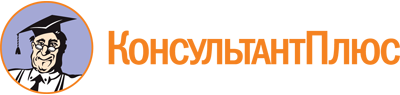 Федеральный закон от 13.12.1996 N 150-ФЗ
(ред. от 29.12.2022)
"Об оружии"Документ предоставлен КонсультантПлюс

www.consultant.ru

Дата сохранения: 12.01.2023
 13 декабря 1996 годаN 150-ФЗСписок изменяющих документов(в ред. Федеральных законов от 21.07.1998 N 117-ФЗ,от 31.07.1998 N 156-ФЗ, от 17.12.1998 N 187-ФЗ, от 19.11.1999 N 194-ФЗ,от 10.04.2000 N 52-ФЗ, от 26.07.2001 N 103-ФЗ, от 08.08.2001 N 133-ФЗ,от 27.11.2001 N 152-ФЗ, от 25.06.2002 N 70-ФЗ, от 25.07.2002 N 112-ФЗ,от 10.01.2003 N 15-ФЗ, от 30.06.2003 N 86-ФЗ, от 08.12.2003 N 170-ФЗ,от 26.04.2004 N 25-ФЗ, от 29.06.2004 N 58-ФЗ, от 18.07.2006 N 121-ФЗ,от 29.12.2006 N 258-ФЗ, от 24.07.2007 N 222-ФЗ, от 04.03.2008 N 25-ФЗ,от 22.12.2008 N 272-ФЗ, от 30.12.2008 N 309-ФЗ, от 09.02.2009 N 2-ФЗ,от 14.03.2009 N 32-ФЗ, от 24.07.2009 N 209-ФЗ, от 29.03.2010 N 34-ФЗ,от 29.03.2010 N 35-ФЗ, от 31.05.2010 N 111-ФЗ, от 28.12.2010 N 398-ФЗ,от 28.12.2010 N 404-ФЗ, от 05.04.2011 N 52-ФЗ, от 01.07.2011 N 169-ФЗ,от 19.07.2011 N 248-ФЗ, от 06.12.2011 N 409-ФЗ, от 10.07.2012 N 113-ФЗ,от 02.07.2013 N 185-ФЗ, от 12.03.2014 N 27-ФЗ, от 02.04.2014 N 63-ФЗ,от 20.04.2014 N 75-ФЗ, от 21.07.2014 N 227-ФЗ, от 31.12.2014 N 523-ФЗ,от 08.03.2015 N 23-ФЗ, от 13.07.2015 N 230-ФЗ, от 29.12.2015 N 408-ФЗ,от 05.04.2016 N 104-ФЗ, от 03.07.2016 N 227-ФЗ, от 03.07.2016 N 305-ФЗ,от 06.07.2016 N 374-ФЗ, от 28.03.2017 N 37-ФЗ, от 01.07.2017 N 148-ФЗ,от 01.07.2017 N 151-ФЗ, от 29.07.2017 N 268-ФЗ, от 05.12.2017 N 391-ФЗ,от 29.12.2017 N 473-ФЗ, от 07.03.2018 N 39-ФЗ, от 19.07.2018 N 219-ФЗ,от 03.08.2018 N 321-ФЗ, от 27.12.2018 N 517-ФЗ, от 26.07.2019 N 232-ФЗ,от 02.08.2019 N 280-ФЗ, от 08.12.2020 N 403-ФЗ, от 11.06.2021 N 170-ФЗ,от 28.06.2021 N 231-ФЗ, от 02.07.2021 N 313-ФЗ, от 29.11.2021 N 378-ФЗ,от 29.11.2021 N 387-ФЗ, от 25.02.2022 N 21-ФЗ (ред. 14.07.2022),от 29.12.2022 N 638-ФЗ,с изм., внесенными Постановлением Конституционного Суда РФот 29.06.2012 N 16-П)КонсультантПлюс: примечание.С 30.03.2023 ч. 3 ст. 9 дополняется вторым предложением (ФЗ от 29.12.2022 N 638-ФЗ). См. будущую редакцию.КонсультантПлюс: примечание.С 30.12.2023 в ч. 3 ст. 9 вносятся изменения (ФЗ от 29.12.2022 N 638-ФЗ).КонсультантПлюс: примечание.Если списанное оружие приобретено до 29.06.2022, необходимо уведомить уполномоченный орган о его наличии не позднее 29.06.2023 (ФЗ от 28.06.2021 N 231-ФЗ).КонсультантПлюс: примечание.Лицензии на приобретение гражданского оружия, выданные до 29.06.2022, признаются действующими. При утрате права на приобретение оружия в связи с ФЗ от 28.06.2021 N 231-ФЗ по обстоятельствам, наступившим до 29.06.2022, разрешается его хранение, ношение по ранее выданным разрешениям.КонсультантПлюс: примечание.Граждане РФ, которым до 16.01.2019 выданы разрешения на хранение и ношение гражданского огнестрельного длинноствольного оружия, вправе для личного использования производить самостоятельное снаряжение патронов к такому оружию без прохождения обучения (ФЗ от 19.07.2018 N 219-ФЗ).КонсультантПлюс: примечание.С 30.03.2023 в п. 3.1 ч. 20 ст. 13 вносятся изменения (ФЗ от 29.12.2022 N 638-ФЗ). См. будущую редакцию.КонсультантПлюс: примечание.С 30.03.2023 в п. 3.2 ч. 20 ст. 13 вносятся изменения (ФЗ от 29.12.2022 N 638-ФЗ). См. будущую редакцию.КонсультантПлюс: примечание.С 30.03.2023 ч. 20 ст. 13 дополняется п. 3.6 и 3.7 (ФЗ от 29.12.2022 N 638-ФЗ). См. будущую редакцию.КонсультантПлюс: примечание.С 30.03.2023 в п. 5.1 ч. 20 ст. 13 вносятся изменения (ФЗ от 29.12.2022 N 638-ФЗ). См. будущую редакцию.КонсультантПлюс: примечание.С 30.03.2023 ч. 20 ст. 13 дополняется п. 11 (ФЗ от 29.12.2022 N 638-ФЗ). См. будущую редакцию.КонсультантПлюс: примечание.С 30.03.2023 ст. 13 дополняется ч. 24 и 25 (ФЗ от 29.12.2022 N 638-ФЗ). См. будущую редакцию.КонсультантПлюс: примечание.С 15.07.2023 п. 3 ч. 2 ст. 13.1 излагается в новой редакции (ФЗ от 14.07.2022 N 305-ФЗ). См. будущую редакцию.КонсультантПлюс: примечание.С 15.07.2023 в наименование ст. 14 вносятся изменения (ФЗ от 14.07.2022 N 305-ФЗ). См. будущую редакцию.КонсультантПлюс: примечание.С 15.07.2023 ст. 14 дополняется ч. 14 и 15 (ФЗ от 14.07.2022 N 305-ФЗ). См. будущую редакцию.КонсультантПлюс: примечание.С 15.07.2023 в ч. 2 ст. 22 вносятся изменения (ФЗ от 14.07.2022 N 305-ФЗ). См. будущую редакцию.КонсультантПлюс: примечание.С 15.07.2023 ч. 4 ст. 24 излагается в новой редакции (ФЗ от 14.07.2022 N 305-ФЗ). См. будущую редакцию.КонсультантПлюс: примечание.С 15.07.2023 Закон дополняется ст. 24.1 (ФЗ от 14.07.2022 N 305-ФЗ). См. будущую редакцию.КонсультантПлюс: примечание.С 15.07.2023 в п. 2 ч. 6 ст. 24.1 вносятся изменения (ФЗ от 29.12.2022 N 638-ФЗ). См. будущую редакцию.КонсультантПлюс: примечание.С 30.03.2023 в ч. 6 ст. 25 вносятся изменения (ФЗ от 29.12.2022 N 638-ФЗ). См. будущую редакцию.КонсультантПлюс: примечание.С 15.07.2023 в наименование ст. 26 вносятся изменения (ФЗ от 14.07.2022 N 305-ФЗ). См. будущую редакцию.КонсультантПлюс: примечание.С 15.07.2023 в абз. 1 ч. 1 ст. 26 вносятся изменения (ФЗ от 14.07.2022 N 305-ФЗ). См. будущую редакцию.КонсультантПлюс: примечание.С 30.03.2023 в п. 3 ч. 1 ст. 26 вносятся изменения (ФЗ от 29.12.2022 N 638-ФЗ). См. будущую редакцию.КонсультантПлюс: примечание.С 15.07.2023 в ч. 2 ст. 26 вносятся изменения (ФЗ от 14.07.2022 N 305-ФЗ). См. будущую редакцию.КонсультантПлюс: примечание.С 30.03.2023 в ч. 2 ст. 26 вносятся изменения (ФЗ от 29.12.2022 N 638-ФЗ). См. будущую редакцию.КонсультантПлюс: примечание.С 30.03.2023 в абз. 4 п. 1 ч. 1 ст. 27 вносятся изменения (ФЗ от 29.12.2022 N 638-ФЗ). См. будущую редакцию.КонсультантПлюс: примечание.С 30.03.2023 п. 1 ч. 1 ст. 27 дополняется пятым абзацем (ФЗ от 29.12.2022 N 638-ФЗ). См. будущую редакцию.КонсультантПлюс: примечание.С 30.03.2023 первое предложение ч. 5 ст 27 излагается в новой редакции (ФЗ от 29.12.2022 N 638-ФЗ). См. будущую редакцию.